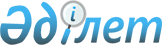 Орталық депозитарий есептілігінің тізбесін, нысандарын, табыс ету мерзімдерін және оларды ұсыну қағидаларын бекіту туралы
					
			Күшін жойған
			
			
		
					Қазақстан Республикасы Ұлттық банкі басқармасының 2015 жылғы 17 шілдедегі № 130 қаулысы. Қазақстан Республикасының Әділет министрлігінде 2015 жылы 17 қыркүйекте № 12071 болып тіркелді. Күші жойылды - Қазақстан Республикасы Ұлттық Банкі Басқармасының 2018 жылғы 29 қазандағы № 263 қаулысымен
      Ескерту. Қаулының күші жойылды – ҚР Ұлттық Банкі Басқармасының 29.10.2018 № 263 (01.01.2019 бастап қолданысқа енгізіледі) қаулысымен.

      Ескерту. Қаулының тақырыбы жаңа редакцияда - ҚР Ұлттық Банкі Басқармасының 29.01.2018 № 5 (01.07.2018 бастап қолданысқа енгізіледі) қаулысымен.
      " Бағалы қағаздар рыногы туралы" 2003 жылғы 2 шілдедегі және " Қаржы нарығы мен қаржы ұйымдарын мемлекеттiк реттеу, бақылау және қадағалау туралы" 2003 жылғы 4 шілдедегі және " Мемлекеттік статистика туралы" 2010 жылғы 19 наурыздағы Қазақстан Республикасының заңдарына сәйкес Қазақстан Республикасы Ұлттық Банкінің Басқармасы ҚАУЛЫ ЕТЕДІ:
      1. Мыналар:
      1) осы қаулының  1-қосымшасына сәйкес орталық депозитарий есептілігінің тізбесі;
      2) осы қаулының  2-қосымшасына сәйкес клиенттердің шоттары туралы есептің нысаны;
      3) осы қаулының  3-қосымшасына сәйкес орталық депозитариймен ерекше қатынастармен байланысты тұлғалармен есепті тоқсан ішінде жасалған, сондай-ақ есепті күнге қолданыстағы мәмілелер туралы есептің нысаны және орталық депозитариймен ерекше қатынастармен байланысты тұлғалар тізілімі;
      4) осы қаулының  4-қосымшасына сәйкес бағалы қағаздардың қайталама нарығында Қазақстан Республикасының мемлекеттік бағалы қағаздарымен операциялар туралы есептің нысаны;
      5) осы қаулының  5-қосымшасына сәйкес нысан бойынша экономика секторлары мен шағын секторлары бойынша Қазақстан Республикасының мемлекеттік бағалы қағаздарымен операциялар туралы есеп;
      6) осы қаулының  6-қосымшасына сәйкес экономика секторлары және шағын секторлары бойынша орталық депозитарийдің есепке алу жүйесінде мемлекеттік емес бағалы қағаздармен жүргізілген операциялар туралы есептің нысаны;
      7) осы қаулының  7-қосымшасына сәйкес Қазақстан Республикасы Ұлттық Банкінің қысқамерзімді ноттарын ұстаушылар туралы есептің нысаны;
      8) осы қаулының  8-қосымшасына сәйкес жергілікті атқарушы органдардың бағалы қағаздарымен операциялар туралы есептің нысаны;
      9) осы қаулының  9-қосымшасына сәйкес Қазақстан Республикасының бейрезиденттерінің негізгі шоттарындағы Қазақстан Республикасының Қаржы министрлігі бағалы қағаздарының қалдықтары туралы есептің нысаны;
      10) осы қаулының  10-қосымшасына сәйкес орталық депозитарийдің депоненттері туралы есептің нысаны;
      11) осы қаулының  11-қосымшасына сәйкес депоненттер мен олардың клиенттері туралы есептің нысаны;
      12) осы қаулының  12-қосымшасына сәйкес орталық депозитарийдің номиналды ұстауындағы бағалы қағаздар туралы есептің нысаны; 
      13) осы қаулының  13-қосымшасына сәйкес шет мемлекеттің заңнамасына сәйкес шығарылған, орталық депозитарийдің номиналды ұстауындағы бағалы қағаздар туралы есептің нысаны;
      14) осы қаулының  14-қосымшасына сәйкес нысан бойынша инвестициялық қорлардың орталық депозитарийдің номиналды ұстауындағы пайларын (акцияларын) ұстаушылар саны туралы есептің нысаны; 
      15) осы қаулының  15-қосымшасына сәйкес орталық депозитарийдің номиналды ұстауындағы қаржы құралдарымен мәмілелер туралы есептің нысаны;
      15-1) осы қаулының 15-1-қосымшасына сәйкес акцияларды ұстаушылар тізімі туралы есептің нысаны;
      15-2) осы қаулының 15-2-қосымшасына сәйкес Қазақстан Республикасының мемлекеттік бағалы қағаздарымен операциялар туралы есептің нысаны;
      16) осы қаулының 16-қосымшасына сәйкес Орталық депозитарийдің есептілікті ұсыну қағидалары бекітілсін.
      Ескерту. 1-тармаққа өзгеріс енгізілді - ҚР Ұлттық Банкі Басқармасының 29.01.2018 № 5 (01.07.2018 бастап қолданысқа енгізіледі) қаулысымен.


      2. Орталық депозитарий Қазақстан Республикасының Ұлттық Банкіне электрондық форматта:
      1) осы қаулының 1-тармағының  2),  3) тармақшаларында көзделген есептілікті – тоқсан сайын, есепті тоқсаннан кейінгі айдың он сегізінші күніне дейінгі мерзімде; 
      2) осы қаулының 1-тармағының  4),  5),  6),  7),  8) және  15) тармақшаларында көзделген есептілікті – ай сайын, есепті айдан кейінгі айдың оныншы күніне дейінгі мерзімде;
      3) осы қаулының 1-тармағының  9),  10),  12),  13) және  14) тармақшаларында көзделген есептілікті – тоқсан сайын, есепті тоқсаннан кейінгі айдың бесінші жұмыс күніне дейінгі мерзімде; 
      4) осы қаулының 1-тармағының 11) тармақшасында көзделген есептілікті – ай сайын, есепті айдан кейінгі айдың бесінші жұмыс күніне дейінгі мерзімде;
      5) осы қаулының 1-тармағының 15-1) тармақшасында көзделген есептілікті – ай сайын, есепті айдан кейінгі айдың жиырмасыншы күніне дейінгі мерзімде;
      6) осы қаулының 1-тармағының 15-2) тармақшасында көзделген есептілікті – апта сайын, есепті аптадан кейінгі үшінші жұмыс күніне дейінгі мерзімде ұсынады.
      Ескерту. 2-тармаққа өзгеріс енгізілді - ҚР Ұлттық Банкі Басқармасының 29.01.2018 № 5 (01.07.2018 бастап қолданысқа енгізіледі) қаулысымен.


      3. Осы қаулының 17-қосымшасына сәйкес Қазақстан Республикасының нормативтік құқықтық актілерінің күші жойылды деп танылсын.
      4. Төлем балансы, валюталық реттеу және статистика департаменті (Үмбетәлиев М.Т.) заңнамада белгіленген тәртіппен:
      1) Құқықтық қамтамасыз ету департаментімен (Досмұхамбетов Н.М.) бірлесіп осы қаулыны Қазақстан Республикасының Әділет министрлігінде мемлекеттік тіркеуді;
      2) осы қаулыны Қазақстан Республикасының Әділет министрлігінде мемлекеттік тіркелгеннен кейін күнтізбелік он күн ішінде "Қазақстан Республикасы Әділет министрлігінің республикалық құқықтық ақпарат орталығы" шаруашылық жүргізу құқығындағы республикалық мемлекеттік кәсіпорнының "Әділет" ақпараттық-құқықтық жүйесінде ресми жариялауға жіберуді;
      3) осы қаулы ресми жарияланғаннан кейін оны Қазақстан Республикасы Ұлттық Банкінің ресми интернет-ресурсына орналастыруды қамтамасыз етсін.
      5. Халықаралық қатынастар және жұртшылықпен байланыс департаменті (Қазыбаев А.Қ.) осы қаулыны Қазақстан Республикасының Әділет министрлігінде мемлекеттік тіркелгеннен кейін күнтізбелік он күн ішінде мерзімді баспасөз басылымдарында ресми жариялауға жіберуді қамтамасыз етсін. 
      6. Осы қаулының орындалуын бақылау Қазақстан Республикасының Ұлттық Банкі Төрағасының орынбасары О.А. Смоляковқа жүктелсін.
      7. Осы қаулы алғашқы ресми жарияланған күнінен кейін күнтізбелік он күн өткен соң қолданысқа енгізіледі.
      КЕЛІСІЛДІ
      Қазақстан Республикасының
      Ұлттық экономика министрлігі
      Статистика комитетінің Төрағасы
      Ә. Смайылов _________________
      2015 жылғы 13 тамыз Орталық депозитарий есептілігінің тізбесі
      Ескерту. 1-қосымшаға өзгеріс енгізілді - ҚР Ұлттық Банкі Басқармасының 29.01.2018 № 5 (01.07.2018 бастап қолданысқа енгізіледі) қаулысымен.
      Орталық депозитарий есептілігінің тізбесіне мыналар кіреді:
      1) клиенттердің шоттары туралы есеп;
      2) орталық депозитариймен ерекше қатынастармен байланысты тұлғалармен есепті тоқсан ішінде жасалған, сондай-ақ есепті күнге қолданыстағы мәмілелер туралы есеп және орталық депозитариймен ерекше қатынастармен байланысты тұлғалар тізілімі;
      3) бағалы қағаздардың қайталама нарығында Қазақстан Республикасының мемлекеттік бағалы қағаздарымен операциялар туралы есеп;
      4) экономика секторлары мен шағын секторлары бойынша Қазақстан Республикасының мемлекеттік бағалы қағаздарымен операциялар туралы есеп;
      5) экономика секторлары мен шағын секторлары бойынша орталық депозитарийдің есепке алу жүйесінде мемлекеттік емес бағалы қағаздармен жүргізілген операциялар туралы есеп;
      6) Қазақстан Республикасы Ұлттық Банкінің қысқамерзімді ноттарын ұстаушылар туралы есеп;
      7) жергілікті атқарушы органдардың бағалы қағаздарымен операциялар туралы есеп;
      8) Қазақстан Республикасының бейрезиденттерінің негізгі шоттарындағы Қазақстан Республикасының Қаржы министрлігі бағалы қағаздарының қалдықтары туралы есеп;
      9) орталық депозитарийдің депоненттері туралы есеп;
      10) депоненттер мен олардың клиенттері туралы есеп;
      11) орталық депозитарийдің номиналды ұстауындағы бағалы қағаздар туралы есеп;
      12) шет мемлекеттің заңнамасына сәйкес шығарылған, орталық депозитарийдің номиналды ұстауындағы бағалы қағаздар туралы есеп;
      13) инвестициялық қорлардың орталық депозитарийдің номиналды ұстауындағы пайларын (акцияларын) ұстаушылар саны туралы есеп;
      14) орталық депозитарийдің номиналды ұстауындағы қаржы құралдарымен мәмілелер туралы есеп.
      15) акцияларды ұстаушылар тізімі туралы есеп;
      16) Қазақстан Республикасының мемлекеттік бағалы қағаздарымен операциялар туралы есеп. Әкімшілік деректер жинауға арналған нысан
Клиенттердің шоттары туралы есеп Есепті кезең: 20__жылғы "___"________ жағдай бойынша
      Индекс: ОСК_2
      Кезеңділігі: тоқсан сайын
      Ұсынатындар: орталық депозитарий
      Нысан қайда ұсынылады: Қазақстан Республикасының Ұлттық Банкі
      Ұсыну мерзімі: тоқсан сайын, есепті тоқсаннан кейінгі айдың он сегізінші күніне дейінгі (қоса алғанда) мерзімде
      Нысан
      ____________________________________________________________________
                               (ұйымның толық атауы)
      (мың теңгемен)
      Бiрiншi басшы (ол болмаған кезеңде – оның орнындағы адам)____________
      _________________________________________________ __________
            тегі, аты, әкесінің аты (бар болса)          (қолы)
      Бас бухгалтер ____________________________________  ___________
                       тегі, аты, әкесінің аты (бар болса)   (қолы)
      Жауапты бөлімше бастығы _________________________________  _________
                              тегі, аты, әкесінің аты (бар болса)   (қолы)
      Орындаушы: _______________________________________ _________________ 
           лауазымы, тегі, аты, әкесінің аты (бар болса) (қолы) (телефоны)
      Есепке қол қойылған күн 20___ жылғы "____" __________
      Мөр орны (бар болса) Әкімшілік деректер жинауға арналған нысанды толтыру бойынша түсіндірме
Клиенттердің шоттары туралы есеп
1. Жалпы ережелер
      1. Осы түсіндірме (бұдан әрі – Түсіндірме) "Клиенттердің шоттары туралы есеп" нысанын (бұдан әрі – Нысан) толтыру бойынша бірыңғай талаптарды айқындайды.
      2. Нысан "Қаржы нарығы мен қаржы ұйымдарын мемлекеттiк реттеу, бақылау және қадағалау туралы" 2003 жылғы 4 шілдедегі Қазақстан Республикасы Заңының  9-бабы 1-тармағының 6) тармақшасына сәйкес әзірленді.
      3. Нысанды орталық депозитарий тоқсан сайын есепті кезеңнің соңындағы жағдай бойынша жасайды. Нысандағы деректер мың теңгемен толтырылады. Бес жүз теңгеден кем сома нөлге дейін дөңгелектенеді, ал бес жүз теңгеге тең және одан жоғары сома мың теңгеге дейін дөңгелектенеді.
      4. Нысанға бірінші басшы (ол болмаған кезеңде – оның орнындағы адам), бас бухгалтер, жауапты бөлімшенің бастығы және орындаушы қол қояды. 2. Нысанды толтыру бойынша түсіндірме
      5. Нысанда заңды тұлғалар бөлігінде орталық депозитарийде ашылған теңгемен және шетел валютасындағы ағымдағы, корреспонденттік және өзге шоттар туралы мәліметтер көрсетіледі.
      6. 3, 4, 5-бағандарда шоттардағы ақша қалдықтары көрсетіледі. Әкімшілік деректер жинауға арналған нысан
Орталық депозитариймен ерекше қатынастармен байланысты тұлғалармен есепті ай ішінде жасалған, сондай-ақ есепті күнге қолданыстағы мәмілелер туралы есеп және орталық депозитариймен ерекше қатынастармен байланысты тұлғалар тізілімі Есепті кезең: 20__жылғы "___"________ жағдай бойынша
      Индекс: МӘМІЛЕЛЕР_ТІЗІЛІМ_3
      Кезеңділігі: тоқсан сайын
      Ұсынатындар: орталық депозитарий
      Нысан қайда ұсынылады: Қазақстан Республикасының Ұлттық Банкі
      Ұсыну мерзімі: тоқсан сайын, есепті тоқсаннан кейінгі айдың он
      сегізінші күніне дейінгі (қоса алғанда) мерзімде
      Нысан
      ________________________________________________________________
                            (ұйымның толық атауы)
      1-кесте. Орталық депозитариймен ерекше қатынастармен байланысты
      тұлғалармен есепті тоқсан ішінде жасалған, сондай-ақ 20__жылғы "___"
      "___" қолданыстағы мәмілелер.
      кестенiң жалғасы
      кестенiң жалғасы
      Орталық депозитарийдің өзімен ерекше қатынастармен байланысты тұлғамен операцияларының әрбір түрі бойынша сомасы орталық депозитарийдің меншікті капиталы мөлшерінің жиынтығында 0,01 пайызынан аспайтын орталық депозитарийдің өзімен ерекше қатынастармен байланысты тұлғалармен жасалған мәмілелерінің жалпы сомасы 20__жылғы "__" _____ жағдай бойынша ________ мың теңгені құрайды.
      Орталық депозитарий есепті тоқсанда орталық депозитариймен ерекше қатынастармен байланысты тұлғаларға жеңілдік жағдайлары ұсынылмағанын және орталық депозитарийдің 1-кестеде көрсетілгендерді қоспағанда, басқа мәмілелерді жүзеге асырмағанын растайды.
      2-кесте. 20__жылғы "___" "________" жағдай бойынша орталық депозитариймен ерекше қатынастармен байланысты тұлғалар тізілімі 
      Бiрiншi басшы (ол болмаған кезеңде – оның орнындағы адам)
      ________________________________________ _______________________
         тегі, аты, әкесінің аты (бар болса)           (қолы)
      Бас бухгалтер ______________________________________ ___________
                       (тегі, аты, әкесінің аты (бар болса)   (қолы)
      Жауапты бөлімше бастығы ______________________________ _________
                          (тегі, аты, әкесінің аты (бар болса) (қолы)
      Орындаушы: ______________________________ ______ ________________
                  тегі, аты, әкесінің аты (бар болса) (қолы) телефоны
      Есепке қол қойылған күні 20 __ жылғы "____" __________
                                                     Мөр орны (бар болса) Әкімшілік деректер жинауға арналған нысанды толтыру бойынша түсіндірме
Орталық депозитариймен ерекше қатынастармен байланысты тұлғалармен есепті тоқсан ішінде жасалған, сондай-ақ есепті күнге қолданыстағы мәмілелер туралы есеп және орталық депозитариймен ерекше қатынастармен байланысты тұлғалар тізілімі
1. Жалпы ережелер
      1. Осы түсіндірме (бұдан әрі – Түсіндірме) "Орталық депозитариймен ерекше қатынастармен байланысты тұлғалармен есепті тоқсан ішінде жасалған, сондай-ақ есепті күнге қолданыстағы мәмілелер туралы есеп және орталық депозитариймен ерекше қатынастармен байланысты тұлғалар тізілімі" нысанын (бұдан әрі – Нысан) толтыру бойынша бірыңғай талаптарды айқындайды.
      2. Нысан "Қаржы нарығы мен қаржы ұйымдарын мемлекеттiк реттеу, бақылау және қадағалау туралы" 2003 жылғы 4 шілдедегі Қазақстан Республикасы Заңының  9-бабы 1-тармағының 6) тармақшасына сәйкес әзірленді.
      3. Нысанды орталық депозитарий тоқсан сайын жасайды және есепті кезеңде жасалған мәмілелер, соңдай-ақ есепті кезеңнің соңындағы жағдай бойынша қолданыстағы мәмілелер бойынша деректерді көрсетеді. Нысандағы деректер мың теңгемен толтырылады. Бес жүз теңгеден кем сома нөлге дейін дөңгелектенеді, ал бес жүз теңгеге тең және одан жоғары сома мың теңгеге дейін дөңгелектенеді.
      4. Нысанға бірінші басшы (ол болмаған кезеңде – оның орнындағы адам), бас бухгалтер, жауапты бөлімшенің бастығы және орындаушы қол қояды. 2. Нысанды толтыру бойынша түсіндірме
      5. Қазақстан Республикасының Ұлттық Банкі, Қазақстан Республикасы Ұлттық Банкінің лауазымды тұлғалары және (немесе) олардың жұбайлары мен жақын туыстары ірі қатысушылар не осы заңды тұлғаларда лауазымды тұлғалар болып табылатын заңды тұлғалар бойынша мәліметтерді қоспағанда, Нысанда орталық депозитарийдің орталық депозитариймен ерекше қатынастармен байланысты тұлғалармен есепті кезең ішінде жасалған, сондай-ақ есепті күнге қолданыстағы барлық мәмілелері туралы (1-кесте) және есепті күнге орталық депозитариймен ерекше қатынастармен байланысты тұлғалар (2-кесте) туралы мәліметтер көрсетіледі.
      Ескерту. 5-тармақ жаңа редакцияда - ҚР Ұлттық Банкі Басқармасының 29.01.2018 № 5 (01.07.2018 бастап қолданысқа енгізіледі) қаулысымен.


      6. Тұлғаның орталық депозитариймен байланыстылық белгісі "Қазақстан Республикасындағы банктер және банк қызметі туралы" 1995 жылғы 31 тамыздағы Қазақстан Республикасы Заңының  40-бабымен және "Акционерлік қоғамдар туралы" 2003 жылғы 13 мамырдағы Қазақстан Республикасы Заңының  64-бабымен айқындалады.
      7. Тұлғалардың орталық депозитариймен ерекше қатынастармен байланыстылығының бір немесе бірнеше белгілері болуы мүмкін және 2-кестені толтыру кезінде барлық белгілері көрсетіледі.
      8. 1-кестеде орталық депозитарийдің өзімен ерекше қатынастармен байланысты тұлғамен операцияларының әрбір түрі бойынша сомасы орталық депозитарийдің меншікті капиталы мөлшерінің жиынтығында 0,01 пайызынан асатын орталық депозитарийдің өзімен ерекше қатынастармен байланысты тұлғалармен жасалған барлық мәмілелері туралы мәліметтер көрсетіледі.
      9. Егер орталық депозитарийдің меншікті капиталының теріс мәні болса, 1-кестеде орталық депозитарийдің өзімен ерекше қатынастармен байланысты тұлғамен операцияларының әрбір түрі бойынша сомасы орталық депозитарий активтері мөлшерінің жиынтығында 0,001 пайызынан асатын орталық депозитарийдің өзімен ерекше қатынастармен байланысты тұлғалармен жасалған барлық мәмілелері туралы мәліметтер көрсетіледі.
      10. 1-кестенің 2-бағанында жеке тұлға үшін тегі мен аты міндетті түрде, бар болса – әкесінің аты көрсетіледі.
      11. 1-кестенің 14, 15 және 16-бағандарында талаптары қамтамасыз етудің болуын болжайтын мәмілелер бойынша ақпарат көрсетіледі.
      12. 1-кестенің 17, 18, және 19-бағандарында талаптары сыйақы төлеуді болжайтын мәмілелер бойынша ақпарат көрсетіледі.
      13. 1-кестенің 20-бағанында ағымдағы жылдың басынан бері жинақталған есептелген кіріс немесе шығыс сомасы көрсетіледі.
      14. Егер мәміле жасау кезінде тұлға орталық депозитариймен ерекше қатынастармен байланысты тұлға болмаған болса, 1-кестенің 26-бағанында былай деп көрсетіледі: "тұлға ________ бастап (күні, айы және жылы көрсетілген мерзімі) орталық депозитариймен ерекше қатынастармен байланысты болып табылады".
      15. 2-кестеде орталық депозитариймен ерекше қатынастармен байланысты барлық тұлғалар, оның ішінде мәмілелер жасалмаған тұлғалар көрсетіледі.
      16. Мәліметтер болмаған жағдайда Нысан нөлдік қалдықтармен ұсынылады.
      Қазақстан Республикасының 
      Ұлттық Банкі Басқармасының
      2015 жылғы 17 шілдедегі 
      № 130 қаулысына     
      4-қосымша        Әкімшілік деректер жинауға арналған нысан
Бағалы қағаздардың қайталама нарығында Қазақстан Республикасының мемлекеттік бағалы қағаздарымен операциялар туралы есеп Есепті кезең: 20__жылғы "___"________ жағдай бойынша
      Индекс: ООВРГЦБ_4
      Кезеңділігі: ай сайын
      Ұсынатындар: орталық депозитарий
      Нысан қайда ұсынылады: Қазақстан Республикасының Ұлттық Банкі
      Ұсыну мерзімі: – ай сайын, есепті айдан кейінгі айдың оныншы күніне
      дейінгі (қоса алғанда) мерзімде.
      Нысан
      _________________________________________
      (ұйымның толық атауы)
      ___ бастап _____ дейінгі кезеңде
      мың теңгемен
      Бiрiншi басшы (ол болмаған кезеңде – оның орнындағы адам)
      ______________________________________________ __________
           тегі, аты, әкесінің аты (бар болса)        (қолы)
      Бас бухгалтер ____________________________________ ___________
                      тегі, аты, әкесінің аты (бар болса)    (қолы)
      Жауапты бөлімше бастығы ___________________________________ ________
                                тегі, аты, әкесінің аты (бар болса) (қолы)
      Орындаушы: _______________________________________ _________________
         лауазымы, тегі, аты, әкесінің аты (бар болса) (қолы) телефоны
      Есепке қол қойылған күн 20 ___ жылғы "___" __________
                                                       Мөр орны (бар болса) Әкімшілік деректер жинауға арналған нысанды толтыру бойынша түсіндірме
Бағалы қағаздардың қайталама нарығында Қазақстан Республикасының мемлекеттік бағалы қағаздарымен операциялар туралы есеп
1. Жалпы ережелер
      1. Осы түсіндірме (бұдан әрі – Түсіндірме) "Бағалы қағаздардың қайталама нарығында Қазақстан Республикасының мемлекеттік бағалы қағаздарымен операциялар туралы есеп" нысанын (бұдан әрі – Нысан) толтыру бойынша бірыңғай талаптарды айқындайды.
      2. Нысан "Бағалы қағаздар рыногы туралы" 2003 жылғы 2 шілдедегі Қазақстан Республикасы Заңының  52-бабына сәйкес әзірленді.
      3. Нысанды орталық депозитарий ай сайын есепті кезеңнің соңындағы жағдай бойынша жасайды. Нысандағы деректер мың теңгемен толтырылады. Бес жүз теңгеден кем сома нөлге дейін дөңгелектенеді, ал бес жүз теңгеге тең және одан жоғары сома мың теңгеге дейін дөңгелектенеді.
      4. Нысанға бірінші басшы (ол болмаған кезеңде – оның орнындағы адам), бас бухгалтер, жауапты бөлімшенің бастығы және орындаушы қол қояды. 2. Нысанды толтыру бойынша түсіндірме
      5. Нысанда есепті кезеңде қайталама нарықта Қазақстан Республикасының мемлекеттік бағалы қағаздарымен жүзеге асырылған мәмілелер көлемі туралы мәліметтер көрсетіледі. 
      6. 4-бағанда есепті кезеңде қайталама нарықта Қазақстан Республикасының мемлекеттік бағалы қағаздарымен жүзеге асырылған мәмілелер көлемі көрсетіледі. Әкімшілік деректер жинауға арналған нысан
Экономика секторлары мен шағын секторлары бойынша Қазақстан Республикасының мемлекеттік бағалы қағаздарымен операциялар туралы есеп Есепті кезең: 20__жылғы "___"________ жағдай бойынша
      Индекс: ООГЦБСЭ_5
      Кезеңділігі: ай сайын
      Ұсынатындар: орталық депозитарий
      Нысан қайда ұсынылады: Қазақстан Республикасының Ұлттық Банкі
      Ұсыну мерзімі: ай сайын, есепті айдан кейінгі айдың оныншы күніне
      дейінгі (қоса алғанда) мерзімде.
      Нысан
      _____________________________________________
      (ұйымның толық атауы)
      ___ бастап _____ дейінгі кезеңде
      (мың теңгемен)
      кестенің жалғасы:
      кестенің жалғасы: 
      кестенің жалғасы:
      кестенің жалғасы: 
      Бiрiншi басшы (ол болмаған кезеңде – оның орнындағы адам)
      ______________________________________________ __________
           тегі, аты, әкесінің аты (бар болса)        (қолы)
      Бас бухгалтер ____________________________________ ___________
                      тегі, аты, әкесінің аты (бар болса)    (қолы)
      Жауапты бөлімше бастығы ___________________________________ ________
                                тегі, аты, әкесінің аты (бар болса) (қолы)
      Орындаушы: _______________________________________ _________________
                  тегі, аты, әкесінің аты (бар болса) (қолы) телефоны
      Есепке қол қойылған күн 20 ___ жылғы "___" __________
                                                       Мөр орны (бар болса) Әкімшілік деректер жинауға арналған нысанды толтыру бойынша түсіндірме
Экономика секторлары мен шағын секторлары бойынша
Қазақстан Республикасының мемлекеттік бағалы қағаздарымен
операциялар туралы есеп
1. Жалпы ережелер
      1. Осы түсіндірме (бұдан әрі – Түсіндірме) "Экономика секторлары мен шағын секторлары бойынша Қазақстан Республикасының мемлекеттік бағалы қағаздарымен операциялар туралы есеп" нысанын (бұдан әрі – Нысан) толтыру бойынша бірыңғай талаптарды айқындайды.
      2. Нысан "Бағалы қағаздар рыногы туралы" 2003 жылғы 2 шілдедегі Қазақстан Республикасы Заңының  52-бабына сәйкес әзірленді.
      3. Нысанды орталық депозитарий ай сайын есепті кезеңнің соңындағы жағдай бойынша жасайды. Нысандағы деректер мың теңгемен толтырылады. Бес жүз теңгеден кем сома нөлге дейін дөңгелектенеді, ал бес жүз теңгеге тең және одан жоғары сома мың теңгеге дейін дөңгелектенеді.
      4. Нысанға бірінші басшы (ол болмаған кезеңде – оның орнындағы адам), бас бухгалтер, жауапты бөлімшенің бастығы және орындаушы қол қояды. 2. Нысанды толтыру бойынша түсіндірме
      5. Нысанда есепті кезеңдегі экономика секторлары мен шағын секторлары бөлігінде Қазақстан Республикасының мемлекеттік бағалы қағаздарымен операциялар туралы мәліметтер көрсетіледі.
      6. Резиденттік белгісі "Валюталық реттеу және валюталық бақылау туралы" 2005 жылғы 13 маусымдағы Қазақстан Республикасының  Заңына сәйкес айқындалады.
      7. Экономика секторлары бойынша институционалдық бірліктерді жіктеу мақсаттары үшін экономика секторлары мен шағын секторларының мынадай құрылымы және ұғымдары қолданылады:
      1) Қазақстан Республикасының Үкіметі республикалық бюджет қаражатынан қаржыландырылатын министрліктерді, ведомстволарды, ғылыми-зерттеу институттарын, институционалдық бірліктер - Қазақстан Республикасы Үкіметінің агенттерін, мемлекеттік басқару органдары бақылайтын және республикалық бюджет қаражатынан қаржыландырылатын қорларды, сондай-ақ мемлекеттің бақылауындағы, мемлекеттік органдарға тән функцияларды орындайтын және нарықтық өндіріспен айналыспайтын басқа ұйымдарды қамтиды;
      2) өңірлік және жергілікті басқару органдары облыс, қала және аудан деңгейінде басқару функцияларын жүзеге асыратын институционалдық бірліктерді және жергілікті бюджет қаражатынан қаржыландырылатын ұйымдарды қамтиды;
      3) орталық (ұлттық) банк – қаржы жүйесінің негізгі аспектілерін бақылауды жүзеге асыратын және ұлттық валюта эмиссиясы, халықаралық резервтерді басқару сияқты қызметті жүргізетін институционалдық бірлік; 
      4) басқа депозиттік ұйымдар – қызметінің негізгі түрі қаржылық делдалдық болып табылатын және міндеттемелері депозит және олардың аналогтары (кең ақша ұлттық анықтамасына кіргізілетін депозиттерді алмастырушылар) нысанында болатын институционалдық бірліктер;
      5) басқа қаржы ұйымдары – делдалдық не қосалқы қаржы қызметін жүзеге асыратын немесе қызметі қаржылық делдалдықпен тығыз байланысты, бірақ өздері делдалдардың функцияларын орындамайтын осы сектордың барлық қалған институционалдық бірліктері;
      6) мемлекеттік қаржылық емес ұйымдар – көбінесе нарықтық өндіріспен айналысатын және мемлекеттік басқару органдары бақылайтын институционалдық бірліктер;
      7) мемлекеттік емес қаржылық емес ұйымдар – көбінесе нарықтық өндіріспен айналысатын және мемлекеттік басқару органдары бақыламайтын институционалдық бірліктер;
      8) үй шаруашылықтарына қызмет көрсететін коммерциялық емес ұйымдар – тауарлар немесе қызметтер өндіретін, бірақ осындай ұйымдарды бақылайтын институционалдық бірліктерге кіріс немесе өзге қаржылай игіліктер келтірмейтін, тұлғалар қауымдастықтары осы қауымдастықтардың мүшелерін тауарлармен немесе қызметтермен қамтамасыз ету үшін құратын (әдетте мұндай қызметтер ақысыз немесе тұрақты мүшелік жарналар есебінен көрсетіледі) немесе қызметінің негізгі түрі қайырымдылық көмек көрсету болып табылатын институционалдық бірліктер;
      9) үй шаруашылықтары – жеке тұлғалардан, сондай-ақ бірге тұратын, өз табыстары мен мүлкін бiрiктiретiн (толық немесе iшiнара) және тауарлар мен қызметтердiң белгiлi бір түрлерін (тұрғын үйді, тамақ өнiмдерiн және басқаларды) бiрлесiп тұтынатын жеке тұлғалардың шағын топтарынан (отбасылардан) құралған институционалдық бiрлiктер.
      8. 4 – 15-бағандар аралығында есепті кезеңдегі экономика секторлары мен шағын секторлары бөлігінде Қазақстан Республикасының сатып алынған мемлекеттік бағалы қағаздары бойынша операциялар көрсетіледі. 14 және 15-бағандар бағалы қағаздарды бір жеке шоттан екіншісіне аударуға байланысты операцияларды да қамтиды.
      9. 16 – 27-бағандар аралығында есепті кезеңдегі экономика секторлары мен шағын секторлары бөлігінде Қазақстан Республикасының сатылған мемлекеттік бағалы қағаздары көрсетіледі. 26 және 27-бағандар бағалы қағаздарды бір жеке шоттан екіншісіне аударуға байланысты операцияларды да қамтиды.
      10. 29-бағанда кепіл ескерілетін қосалқы шоттың бөлімінде көрсетілген есепті кезеңнің соңындағы айналыстағы кепілдің номиналды құны бойынша қалдықтың сомасы көрсетіледі.
      11. 4-бағандағы сома 6, 8, 10, 12, 14-бағандар сомасына тең болады.
      12. 5-бағандағы сома 7, 9, 11, 13, 15-бағандар сомасына тең болады.
      13. 16-бағандағы сома 18, 20, 22, 24, 26-бағандар сомасына тең болады.
      14. 17-бағандағы сома 19, 21, 23, 25, 27-бағандар сомасына тең болады.
      15. 30-бағандағы сома 16-бағандағы соманы шегергенде 2, 4-бағандар сомасына тең болады.
      Қазақстан Республикасының 
      Ұлттық Банкі Басқармасының 
      2015 жылғы 17 шілдедегі  
      № 130 қаулысына      
      6-қосымша          Әкімшілік деректер жинауға арналған нысан
Экономика секторлары мен шағын секторлары бойынша орталық депозитарийдің есепке алу жүйесінде мемлекеттік емес бағалы қағаздармен жүргізілген операциялар туралы есеп
      Есепті кезең: 20__жылғы "___"________ жағдай бойынша
      Индекс: ООГЦБСЭ_6
      Кезеңділігі: ай сайын
      Ұсынатындар: орталық депозитарий
      Нысан қайда ұсынылады: Қазақстан Республикасының Ұлттық Банкі
      Ұсыну мерзімі: ай сайын, есепті айдан кейінгі айдың оныншы күніне
      дейінгі (қоса алғанда) мерзімде.
      Нысан
      _____________________________________________
      (ұйымның толық атауы)
      ___ бастап _____ дейінгі кезеңде
      (мың теңгемен)
      кестенің жалғасы:
      кестенің жалғасы:
      кестенің жалғасы:
      Бiрiншi басшы (ол болмаған кезеңде – оның орнындағы адам)
      ______________________________________________ __________
           тегі, аты, әкесінің аты (бар болса)        (қолы)
      Бас бухгалтер ____________________________________ ___________
                      тегі, аты, әкесінің аты (бар болса)    (қолы)
      Жауапты бөлімше бастығы ___________________________________ ________
                                тегі, аты, әкесінің аты (бар болса) (қолы)
      Орындаушы: _______________________________________ _________________
                   тегі, аты, әкесінің аты (бар болса) (қолы) телефоны
      Есепке қол қойылған күн 20 ___ жылғы "___" __________
                                                      Мөр орны (бар болса) Әкімшілік деректер жинауға арналған нысанды толтыру бойынша түсіндірме
Экономика секторлары мен шағын секторлары бойынша орталық депозитарийдің есепке алу жүйесінде мемлекеттік емес бағалы қағаздармен жүргізілген операциялар туралы есеп
1. Жалпы ережелер
      1. Осы түсіндірме (бұдан әрі – Түсіндірме) "Экономика секторлары мен шағын секторлары бойынша орталық депозитарийдің есепке алу жүйесінде мемлекеттік емес бағалы қағаздармен жүргізілген операциялар туралы есеп" нысанын (бұдан әрі – Нысан) толтыру бойынша бірыңғай талаптарды айқындайды.
      2. Нысан "Бағалы қағаздар рыногы туралы" 2003 жылғы 2 шілдедегі Қазақстан Республикасы Заңының  52-бабына сәйкес әзірленді.
      3. Нысанды орталық депозитарий ай сайын есепті кезеңнің соңындағы жағдай бойынша жасайды. Нысандағы деректер мың теңгемен толтырылады. Бес жүз теңгеден кем сома нөлге дейін дөңгелектенеді, ал бес жүз теңгеге тең және одан жоғары сома мың теңгеге дейін дөңгелектенеді.
      4. Нысанға бірінші басшы (ол болмаған кезеңде – оның орнындағы адам), бас бухгалтер, жауапты бөлімшенің бастығы және орындаушы қол қояды. 2. Нысанды толтыру бойынша түсіндірме
      5. Нысанда есепті кезеңдегі экономика секторлары мен шағын секторлары бөлігінде Қазақстан Республикасының мемлекеттік емес бағалы қағаздарымен орталық депозитарийдің есепке алу жүйесінде жүргізілген операциялар туралы мәліметтер көрсетіледі.
      6. Резиденттік белгісі "Валюталық реттеу және валюталық бақылау туралы" 2005 жылғы 13 маусымдағы Қазақстан Республикасының  Заңына сәйкес айқындалады.
      7. Экономика секторлары бойынша институционалдық бірліктерді жіктеу мақсаттары үшін экономика секторлары мен шағын секторларының мынадай құрылымы және ұғымдары қолданылады:
      1) Қазақстан Республикасының Үкіметі республикалық бюджет қаражатынан қаржыландырылатын министрліктерді, ведомстволарды, ғылыми-зерттеу институттарын, институционалдық бірліктер - Қазақстан Республикасы Үкіметінің агенттерін, мемлекеттік басқару органдары бақылайтын және республикалық бюджет қаражатынан қаржыландырылатын қорларды, сондай-ақ мемлекеттің бақылауындағы, мемлекеттік органдарға тән функцияларды орындайтын және нарықтық өндіріспен айналыспайтын басқа ұйымдарды қамтиды;
      2) өңірлік және жергілікті басқару органдары облыс, қала және аудан деңгейінде басқару функцияларын жүзеге асыратын институционалдық бірліктерді және жергілікті бюджет қаражатынан қаржыландырылатын ұйымдарды қамтиды;
      3) орталық (ұлттық) банк – қаржы жүйесінің негізгі аспектілерін бақылауды жүзеге асыратын және ұлттық валюта эмиссиясы, халықаралық резервтерді басқару сияқты қызметті жүргізетін институционалдық бірлік;
      4) басқа депозиттік ұйымдар – қызметінің негізгі түрі қаржылық делдалдық болып табылатын және міндеттемелері депозит және олардың аналогтары (кең ақша ұлттық анықтамасына кіргізілетін депозиттерді алмастырушылар) нысанында болатын институционалдық бірліктер;
      5) басқа қаржы ұйымдары – делдалдық не қосалқы қаржы қызметін жүзеге асыратын немесе қызметі қаржылық делдалдықпен тығыз байланысты, бірақ өздері делдалдардың функцияларын орындамайтын осы сектордың барлық қалған институционалдық бірліктері;
      6) мемлекеттік қаржылық емес ұйымдар – көбінесе нарықтық өндіріспен айналысатын және мемлекеттік басқару органдары бақылайтын институционалдық бірліктер;
      7) мемлекеттік емес қаржылық емес ұйымдар – көбінесе нарықтық өндіріспен айналысатын және мемлекеттік басқару органдары бақыламайтын институционалдық бірліктер;
      8) үй шаруашылықтарына қызмет көрсететін коммерциялық емес ұйымдар – тауарлар немесе қызметтер өндіретін, бірақ осындай ұйымдарды бақылайтын институционалдық бірліктерге кіріс немесе өзге қаржылай игіліктер келтірмейтін, тұлғалар қауымдастықтары осы қауымдастықтардың мүшелерін тауарлармен немесе қызметтермен қамтамасыз ету үшін құратын (әдетте мұндай қызметтер ақысыз немесе тұрақты мүшелік жарналар есебінен көрсетіледі) немесе қызметінің негізгі түрі қайырымдылық көмек көрсету болып табылатын институционалдық бірліктер;
      9) үй шаруашылықтары – жеке тұлғалардан, сондай-ақ бірге тұратын, өз табыстары мен мүлкін бiрiктiретiн (толық немесе iшiнара) және тауарлар мен қызметтердiң белгiлi бір түрлерін (тұрғын үйді, тамақ өнiмдерiн және басқаларды) бiрлесiп тұтынатын жеке тұлғалардың шағын топтарынан (отбасылардан) құралған институционалдық бiрлiктер.
      8. 4 – 15-бағандар аралығында есепті кезеңдегі экономика секторлары мен шағын секторлары бөлігінде сатып алынған мемлекеттік емес бағалы қағаздар бойынша операциялар көрсетіледі. 14 және 15-бағандар бағалы қағаздарды бір жеке шоттан екіншісіне аударуға байланысты операцияларды да қамтиды.
      9. 16 – 27-бағандар аралығында есепті кезеңдегі экономика секторлары мен шағын секторлары бөлігінде Қазақстан Республикасының сатылған мемлекеттік емес бағалы қағаздары көрсетіледі. 26 және 27-бағандар бағалы қағаздарды бір жеке шоттан екіншісіне аударуға байланысты операцияларды да қамтиды.
      10. 29-бағанда кепіл ескерілетін қосалқы шоттың бөлімінде көрсетілген есепті кезеңнің соңындағы айналыстағы кепілдің номиналды құны бойынша қалдықтың сомасы көрсетіледі.
      11. 4-бағандағы сома 6, 8, 10, 12, 14-бағандар сомасына тең болады.
      12. 5-бағандағы сома 7, 9, 11, 13, 15-бағандар сомасына тең болады.
      13. 16-бағандағы сома 18, 20, 22, 24, 26-бағандар сомасына тең болады.
      14. 17-бағандағы сома 19, 21, 23, 25, 27-бағандар сомасына тең болады.
      15. 30-бағандағы сома 16-бағандағы соманы шегергенде 2, 4-бағандар сомасына тең болады. Әкімшілік деректер жинауға арналған нысан
Қазақстан Республикасы Ұлттық Банкінің қысқамерзімді ноттарын ұстаушылар туралы есеп Есепті кезең: 20__жылғы "___"________ жағдай бойынша
      Индекс: КННБ_7
      Кезеңділігі: ай сайын
      Ұсынатындар: орталық депозитарий
      Нысан қайда ұсынылады: Қазақстан Республикасының Ұлттық Банкі
      Ұсыну мерзімі: ай сайын, есепті айдан кейінгі айдың оныншы күніне дейінгі (қоса алғанда) мерзімде.
      Нысан
      _____________________________________________
      (ұйымның толық атауы)
      20__жылғы "___"________ жағдай бойынша
      Бiрiншi басшы (ол болмаған кезеңде – оның орнындағы адам)
      ______________________________________________ __________
           тегі, аты, әкесінің аты (бар болса)        (қолы)
      Бас бухгалтер ____________________________________ ___________
                      тегі, аты, әкесінің аты (бар болса)    (қолы)
      Жауапты бөлімше бастығы ___________________________________ ________
                                тегі, аты, әкесінің аты (бар болса) (қолы)
      Орындаушы: _______________________________________ _________________
                     тегі, аты, әкесінің аты (бар болса) (қолы) телефоны
      Есепке қол қойылған күн 20 ___ жылғы "___" __________
                                                      Мөр орны (бар болса) Әкімшілік деректер жинауға арналған нысанды толтыру бойынша түсіндірме
Қазақстан Республикасы Ұлттық Банкінің қысқамерзімді ноттарын ұстаушылар туралы есеп
1. Жалпы ережелер
      1. Осы түсіндірме (бұдан әрі – Түсіндірме) "Қазақстан Республикасы Ұлттық Банкінің қысқамерзімді ноттарын ұстаушылар туралы есеп" нысанын (бұдан әрі – Нысан) толтыру бойынша бірыңғай талаптарды айқындайды.
      2. Нысан "Бағалы қағаздар рыногы туралы" 2003 жылғы 2 шілдедегі Қазақстан Республикасы Заңының  52-бабына сәйкес әзірленді.
      3. Нысанды орталық депозитарий ай сайын есепті кезеңнің соңындағы жағдай бойынша жасайды. Нысандағы деректер мың теңгемен толтырылады. Бес жүз теңгеден кем сома нөлге дейін дөңгелектенеді, ал бес жүз теңгеге тең және одан жоғары сома мың теңгеге дейін дөңгелектенеді.
      4. Нысанға бірінші басшы (ол болмаған кезеңде – оның орнындағы адам), бас бухгалтер, жауапты бөлімшенің бастығы және орындаушы қол қояды. 2. Нысанды толтыру бойынша түсіндірме
      5. Нысанда Қазақстан Республикасы Ұлттық Банкінің қысқамерзімді ноттарын ұстаушылар туралы мәліметтер көрсетіледі.
      6. 2-бағанда Қазақстан Республикасы Ұлттық Банкінің қысқамерзімді ноттарын ұстаушылар болып табылатын заңды тұлғаның атауы немесе жеке тұлғаның тегі, аты, бар болса - әкесінің аты көрсетіледі.
      7. 6-бағанда экономика секторы мен шағын секторына тиесілілігі көрсетіледі. Экономика секторлары бойынша институционалдық бірліктерді жіктеу мақсаттары үшін экономика секторлары мен шағын секторларының мынадай құрылымы және ұғымдары қолданылады:
      1) Қазақстан Республикасының Үкіметі республикалық бюджет қаражатынан қаржыландырылатын министрліктерді, ведомстволарды, ғылыми-зерттеу институттарын, институционалдық бірліктер - Қазақстан Республикасы Үкіметінің агенттерін, мемлекеттік басқару органдары бақылайтын және республикалық бюджет қаражатынан қаржыландырылатын қорларды, сондай-ақ мемлекеттің бақылауындағы, мемлекеттік органдарға тән функцияларды орындайтын және нарықтық өндіріспен айналыспайтын басқа ұйымдарды қамтиды;
      2) өңірлік және жергілікті басқару органдары облыс, қала және аудан деңгейінде басқару функцияларын жүзеге асыратын институционалдық бірліктерді және жергілікті бюджет қаражатынан қаржыландырылатын ұйымдарды қамтиды;
      3) орталық (ұлттық) банк – қаржы жүйесінің негізгі аспектілерін бақылауды жүзеге асыратын және ұлттық валюта эмиссиясы, халықаралық резервтерді басқару сияқты қызметті жүргізетін институционалдық бірлік; 
      4) басқа депозиттік ұйымдар – қызметінің негізгі түрі қаржылық делдалдық болып табылатын және міндеттемелері депозит және олардың аналогтары (кең ақша ұлттық анықтамасына кіргізілетін депозиттерді алмастырушылар) нысанында болатын институционалдық бірліктер;
      5) басқа қаржы ұйымдары – делдалдық не қосалқы қаржы қызметін жүзеге асыратын немесе қызметі қаржылық делдалдықпен тығыз байланысты, бірақ өздері делдалдардың функцияларын орындамайтын осы сектордың барлық қалған институционалдық бірліктері;
      6) мемлекеттік қаржылық емес ұйымдар – көбінесе нарықтық өндіріспен айналысатын және мемлекеттік басқару органдары бақылайтын институционалдық бірліктер;
      7) мемлекеттік емес қаржылық емес ұйымдар – көбінесе нарықтық өндіріспен айналысатын және мемлекеттік басқару органдары бақыламайтын институционалдық бірліктер;
      8) үй шаруашылықтарына қызмет көрсететін коммерциялық емес ұйымдар – тауарлар немесе қызметтер өндіретін, бірақ осындай ұйымдарды бақылайтын институционалдық бірліктерге кіріс немесе өзге қаржылай игіліктер келтірмейтін, тұлғалар қауымдастықтары осы қауымдастықтардың мүшелерін тауарлармен немесе қызметтермен қамтамасыз ету үшін құратын (әдетте мұндай қызметтер ақысыз немесе тұрақты мүшелік жарналар есебінен көрсетіледі) немесе қызметінің негізгі түрі қайырымдылық көмек көрсету болып табылатын институционалдық бірліктер;
      9) үй шаруашылықтары – жеке тұлғалардан, сондай-ақ бірге тұратын, өз табыстары мен мүлкін бiрiктiретiн (толық немесе iшiнара) және тауарлар мен қызметтердiң белгiлi бір түрлерін (тұрғын үйді, тамақ өнiмдерiн және басқаларды) бiрлесiп тұтынатын жеке тұлғалардың шағын топтарынан (отбасылардан) құралған институционалдық бiрлiктер.
      8. 7-бағанда Қазақстан Республикасы Ұлттық Банкінің қысқамерзімді ноттарын ұстаушы резиденттігінің белгісі көрсетіледі. Резиденттік белгісі "Валюталық реттеу және валюталық бақылау туралы" 2005 жылғы 13 маусымдағы Қазақстан Республикасының  Заңына сәйкес айқындалады.
      9. 8-бағанда Қазақстан Республикасының Ұлттық Банкі нотының ұлттық сәйкестендіру нөмірі көрсетіледі.
      10. 9-бағанда ұстаушыдағы Қазақстан Республикасы Ұлттық Банкінің қысқамерзімді ноттарының саны көрсетіледі.
      11. 10-бағанда Қазақстан Республикасы Ұлттық Банкінің қысқамерзімді ноттарының көлемі көрсетіледі. Әкімшілік деректер жинауға арналған нысан
Жергілікті атқарушы органдардың бағалы қағаздарымен операциялар туралы есеп Есепті кезең: 20__жылғы "___"________ жағдай бойынша
      Индекс: ООМЦБРК_8
      Кезеңділігі: ай сайын
      Ұсынатындар: орталық депозитарий
      Нысан қайда ұсынылады: Қазақстан Республикасының Ұлттық Банкі
      Ұсыну мерзімі: ай сайын, есепті айдан кейінгі айдың оныншы күніне
      дейінгі (қоса алғанда) мерзімде.
      Нысан
      _____________________________________________
      (ұйымның толық атауы)
      ___ бастап _____ дейінгі кезеңде
      Бiрiншi басшы (ол болмаған кезеңде – оның орнындағы адам)
      _____________________________________________________________________
      Бiрiншi басшы (ол болмаған кезеңде – оның орнындағы адам)
      ______________________________________________ __________
           тегі, аты, әкесінің аты (бар болса)        (қолы)
      Бас бухгалтер ____________________________________ ___________
                      тегі, аты, әкесінің аты (бар болса)    (қолы)
      Жауапты бөлімше бастығы ___________________________________ ________
                                тегі, аты, әкесінің аты (бар болса) (қолы)
      Орындаушы: _______________________________________ _________________
                   тегі, аты, әкесінің аты (бар болса) (қолы) телефоны
      Есепке қол қойылған күн 20 ___ жылғы "___" __________
                                                      Мөр орны (бар болса) Әкімшілік деректер жинауға арналған нысанды толтыру бойынша түсіндірме
Жергілікті атқарушы органдардың бағалы қағаздарымен операциялар туралы есеп
1. Жалпы ережелер
      1. Осы түсіндірме (бұдан әрі – Түсіндірме) "Жергілікті атқарушы органдардың бағалы қағаздарымен операциялар туралы есеп" нысанын (бұдан әрі – Нысан) толтыру бойынша бірыңғай талаптарды айқындайды.
      2. Нысан "Бағалы қағаздар рыногы туралы" 2003 жылғы 2 шілдедегі Қазақстан Республикасы Заңының  52-бабына сәйкес әзірленді.
      3. Нысанды орталық депозитарий ай сайын есепті кезеңнің соңындағы жағдай бойынша жасайды.
      4. Нысанға бірінші басшы (ол болмаған кезеңде – оның орнындағы адам), бас бухгалтер, жауапты бөлімшенің бастығы және орындаушы қол қояды. 2. Нысанды толтыру бойынша түсіндірме
      5. Нысанда жергілікті атқарушы органдардың бағалы қағаздарымен операциялар туралы мәліметтер көрсетіледі.
      6. 2-бағанда бағалы қағаз шығарылымының күні көрсетіледі.
      7. 3-бағанда бағалы қағаздың түрі көрсетіледі.
      8. 4-бағанда бағалы қағаздарды ұстаушыдағы бағалы қағаздар саны көрсетіледі.
      9. 5-бағанда бағалы қағаздың ұлттық сәйкестендіру нөмірі көрсетіледі.
      10. 7-бағанда операция түрі (биржалық, биржадан тыс) көрсетіледі.
      11. 8-бағанда әрбір мәміле бойынша бір бағалы қағаздың орташа мөлшерленген құны көрсетіледі.
      12. 9-бағанда мың теңгемен бағалы қағаздар көлемі көрсетіледі.  Әкімшілік деректер жинауға арналған нысан
Қазақстан Республикасының бейрезиденттерінің негізгі шоттарындағы Қазақстан Республикасының Қаржы министрлігі бағалы қағаздарының қалдықтары туралы есеп Есепті кезең: 20__жылғы "___"________ жағдай бойынша
      Индекс: ОЦБМФН_9
      Кезеңділігі: тоқсан сайын
      Ұсынатындар: орталық депозитарий
      Нысан қайда ұсынылады: Қазақстан Республикасының Ұлттық Банкі
      Ұсыну мерзімі: тоқсан сайын, есепті тоқсаннан кейінгі айдың бесінші
      жұмыс күніне дейінгі (қоса алғанда) мерзімде.
      Форма
      _____________________________________________
      (ұйымның толық атауы)
      20__жылғы "___"________ жағдай бойынша
      Бiрiншi басшы (ол болмаған кезеңде – оның орнындағы адам)
      ______________________________________________ __________
           тегі, аты, әкесінің аты (бар болса)        (қолы)
      Бас бухгалтер ____________________________________ ___________
                      тегі, аты, әкесінің аты (бар болса)    (қолы)
      Жауапты бөлімше бастығы ___________________________________ ________
                                тегі, аты, әкесінің аты (бар болса) (қолы)
      Орындаушы: _______________________________________ _________________
         лауазымы,тегі, аты, әкесінің аты (бар болса) (қолы) телефоны
      Есепке қол қойылған күн 20 ___ жылғы "___" __________
                                                      Мөр орны (бар болса) Әкімшілік деректер жинауға арналған нысанды толтыру бойынша түсіндірме
Қазақстан Республикасының бейрезиденттерінің негізгі шоттарындағы Қазақстан Республикасының Қаржы министрлігі бағалы қағаздарының қалдықтары туралы есеп
1. Жалпы ережелер
      1. Осы түсіндірме (бұдан әрі – Түсіндірме) "Қазақстан Республикасының бейрезиденттерінің негізгі шоттарындағы Қазақстан Республикасының Қаржы министрлігі бағалы қағаздарының қалдықтары туралы есеп" нысанын (бұдан әрі – Нысан) толтыру бойынша бірыңғай талаптарды айқындайды.
      2. Нысан "Бағалы қағаздар рыногы туралы" 2003 жылғы 2 шілдедегі Қазақстан Республикасы Заңының  52-бабына сәйкес әзірленді.
      3. Нысанды орталық депозитарий тоқсан сайын есепті кезеңнің соңындағы жағдай бойынша жасайды. Нысандағы деректер мың теңгемен толтырылады. Бес жүз теңгеден кем сома нөлге дейін дөңгелектенеді, ал бес жүз теңгеге тең және одан жоғары сома мың теңгеге дейін дөңгелектенеді.
      4. Нысанға бірінші басшы (ол болмаған кезеңде – оның орнындағы адам), бас бухгалтер, жауапты бөлімшенің бастығы және орындаушы қол қояды. 2. Нысанды толтыру бойынша түсіндірме
      5. Нысанда Қазақстан Республикасы Қаржы министрлігінің бағалы қағаздарын ұстаушы-бейрезиденттер туралы мәліметтер көрсетіледі. Резиденттік белгісі "Валюталық реттеу және валюталық бақылау туралы" 2005 жылғы 13 маусымдағы Қазақстан Республикасының  Заңына сәйкес айқындалады.
      6. 2-бағанда Қазақстан Республикасы Қаржы министрлігінің бағалы қағаздарын ұстаушылар болып табылатын заңды тұлғаның атауы немесе жеке тұлғаның тегі, аты, бар болса - әкесінің аты көрсетіледі.
      7. 3-бағанда Қазақстан Республикасы Қаржы министрлігінің бағалы қағаздарын ұстаушының елі көрсетіледі.
      8. 4-бағанда Қазақстан Республикасының Қаржы министрлігі бағалы қағаздарының ұлттық сәйкестендіру нөмірі көрсетіледі.
      9. 5-бағанда есепті кезеңнің соңындағы бағалы қағаздарды ұстаушыдағы Қазақстан Республикасының Қаржы министрлігі бағалы қағаздарының саны көрсетіледі.
      10. 6-бағанда есепті кезеңнің соңындағы бағалы қағаздарды ұстаушыдағы Қазақстан Республикасының Қаржы министрлігі бағалы қағаздарының көлемі көрсетіледі. Әкімшілік деректер жинауға арналған нысан
Орталық депозитарийдің депоненттері туралы есеп Есепті кезең: 20__жылғы "___"________ жағдай бойынша
      Индекс: ОДЦД_10
      Кезеңділігі: тоқсан сайын
      Ұсынатындар: орталық депозитарий
      Нысан қайда ұсынылады: Қазақстан Республикасының Ұлттық Банкі
      Ұсыну мерзімі: тоқсан сайын, есепті тоқсаннан кейінгі айдың бесінші
      жұмыс күніне дейінгі (қоса алғанда) мерзімде.
      Нысан
      _____________________________________________
      (ұйымның толық атауы)
      20__жылғы "___"________ жағдай бойынша 
      кестенің жалғасы
      Депоненттер санының жиынтығы:____________________________________
      Бiрiншi басшы (ол болмаған кезеңде – оның орнындағы адам)
      ___________________________________________ ______________
           тегі, аты, әкесінің аты (бар болса)        (қолы)
      Бас бухгалтер __________________________________________ ________
                          тегі, аты, әкесінің аты (бар болса)    (қолы)
      Жауапты бөлімше бастығы ________________________________ ________
                             тегі, аты, әкесінің аты (бар болса) (қолы)
      Орындаушы: ______________________________ _________ _______________
                   тегі, аты, әкесінің аты (бар болса) (қолы) телефоны
      Есепке қол қойылған күні 20___ жылғы "____" __________
      Мөр орны (бар болса) Әкімшілік деректер жинауға арналған нысанды толтыру бойынша түсіндірме
Орталық депозитарийдің депоненттері туралы есеп
1. Жалпы ережелер
      1. Осы түсіндірме (бұдан әрі – Түсіндірме) "Орталық депозитарийдің депоненттері туралы есеп" нысанын (бұдан әрі – Нысан) толтыру бойынша бірыңғай талаптарды айқындайды.
      2. Нысан "Бағалы қағаздар рыногы туралы" 2003 жылғы 2 шілдедегі Қазақстан Республикасының  Заңына сәйкес әзірленді.
      3. Нысанды орталық депозитарий тоқсан сайын есепті кезеңнің соңындағы жағдай бойынша жасайды. 
      4. Нысанға бірінші басшы (ол болмаған кезеңде – оның орнындағы адам), бас бухгалтер, жауапты бөлімшенің бастығы және орындаушы қол қояды. 2. Нысанды толтыру бойынша түсіндірме
      5. Нысанда орталық депозитарийдің депоненттері туралы мәліметтер көрсетіледі.
      6. 3-бағанда депонент лицензиясының түрі мен деректемелері көрсетіледі.
      7. 4, 5-бағандарда депонентпен номиналды ұстау шартын жасау күні мен бұзу күні көрсетіледі.
      8. 6-бағанда номиналды ұстау жүйесіндегі қосалқы шоттардың жалпы саны көрсетіледі.
      9. 7 – 19-бағандар аралығында депоненттің номиналды ұстау жүйесіндегі қосалқы шоттар саны көрсетіледі. Әкімшілік деректер жинауға арналған нысан
Депоненттер мен олардың клиенттері туралы есеп Есепті кезең: 20__жылғы "___"________ жағдай бойынша
      Индекс: ОДК_11
      Кезеңділігі: ай сайын
      Ұсынатындар: орталық депозитарий
      Нысан қайда ұсынылады: Қазақстан Республикасының Ұлттық Банкі
      Ұсыну мерзімі: ай сайын, есепті айдан кейінгі айдың бесінші жұмыс
      күніне дейінгі (қоса алғанда) мерзімде.
      Нысан
      ____________________________________________
      (ұйымның толық атауы)
      20__жылғы "___"________ жағдай бойынша 
      Бiрiншi басшы (ол болмаған кезеңде – оның орнындағы адам)
      ______________________________________________ __________
           тегі, аты, әкесінің аты (бар болса)        (қолы)
      Бас бухгалтер ____________________________________ ___________
                      тегі, аты, әкесінің аты (бар болса)    (қолы)
      Жауапты бөлімше бастығы ___________________________________ ________
                                тегі, аты, әкесінің аты (бар болса) (қолы)
      Орындаушы: _______________________________________ _________________
              лауазымы,тегі, аты, әкесінің аты (бар болса) (қолы) телефоны
      Есепке қол қойылған күн 20 ___ жылғы "___" __________
                                                      Мөр орны (бар болса) Әкімшілік деректер жинауға арналған нысанды толтыру бойынша түсіндірме
Депоненттер мен олардың клиенттері туралы есеп
1. Жалпы ережелер
      1. Осы түсіндірме (бұдан әрі – Түсіндірме) "Депоненттер мен олардың клиенттері туралы есеп" нысанын (бұдан әрі – Нысан) толтыру бойынша бірыңғай талаптарды айқындайды.
      2. Нысан "Қаржы нарығы мен қаржы ұйымдарын мемлекеттiк реттеу, бақылау және қадағалау туралы" 2003 жылғы 4 шілдедегі Қазақстан Республикасының  Заңына сәйкес әзірленді.
      3. Нысанды орталық депозитарий ай сайын есепті күннің соңындағы жағдай бойынша жасайды.
      4. Нысанға бірінші басшы (ол болмаған кезеңде – оның орнындағы адам), бас бухгалтер және орындаушы қол қояды. 2. Нысанды толтыру бойынша түсіндірме
      5. Нысанда Орталық депозитарийдің депоненттері мен олардың клиенттері, оның ішінде жеке шоттары (қосалқы шоттары) жабылғандары туралы мәліметтер көрсетіледі.
      6. 4-бағанда депонент (депонент клиенті) резиденттігінің белгісі көрсетіледі. Резиденттік белгісі "Валюталық реттеу және валюталық бақылау туралы" 2005 жылғы 13 маусымдағы Қазақстан Республикасының  Заңына сәйкес айқындалады.
      7. 5-бағанда атына қосалқы шот ашылған депонент клиентінің түрі көрсетіледі.
      8. 6-бағанда қосалқы шот түрі көрсетіледі. Әкімшілік деректер жинауға арналған нысан
Орталық депозитарийдің номиналды ұстауындағы бағалы қағаздар туралы есеп Есепті кезең: 20__жылғы "___"________ жағдай бойынша
      Индекс: ОЦБНД_12
      Кезеңділігі: тоқсан сайын
      Ұсынатындар: орталық депозитарий
      Нысан қайда ұсынылады: Қазақстан Республикасының Ұлттық Банкі
      Ұсыну мерзімі: тоқсан сайын, есепті тоқсаннан кейінгі айдың бесінші
      жұмыс күніне дейінгі (қоса алғанда) мерзімде.
      Нысан
      _____________________________________________
      (ұйымның толық атауы)
      20__жылғы "___"________ жағдай бойынша
      кестенің жалғасы:
      кестенің жалғасы:
      Шығарылымдар санының жиынтығы: ___________
      Бiрiншi басшы (ол болмаған кезеңде – оның орнындағы
      адам)____________________ ______ тегі, аты, әкесінің аты (бар болса)
                                                  (қолы)
      Жауапты бөлімше бастығы ______________________________ _______
                              тегі, аты, әкесінің аты (бар болса) (қолы)
      Бас бухгалтер ____________________________________ ___________
                      тегі, аты, әкесінің аты (бар болса)   (қолы)
      Орындаушы: _______________________________________ ___________ 
         лауазымы,тегі, аты, әкесінің аты (бар болса) (қолы) телефоны
      Есепке қол қойылған күн 20 ___ жылғы "____" _________
      Мөр орны (бар болса) Әкімшілік деректер жинауға арналған нысанды толтыру бойынша түсіндірме
Орталық депозитарийдің номиналды ұстауындағы бағалы қағаздар туралы есеп
1. Жалпы ережелер
      1. Осы түсіндірме (бұдан әрі – Түсіндірме) "Орталық депозитарийдің номиналды ұстауындағы бағалы қағаздар туралы есеп" нысанын (бұдан әрі – Нысан) толтыру бойынша бірыңғай талаптарды айқындайды.
      2. Нысан "Бағалы қағаздар рыногы туралы" 2003 жылғы 2 шілдедегі Қазақстан Республикасының  Заңына сәйкес әзірленді.
      3. Нысанды орталық депозитарий тоқсан сайын есепті кезеңнің соңындағы жағдай бойынша жасайды.
      4. Нысанға бірінші басшы (ол болмаған кезеңде – оның орнындағы адам), бас бухгалтер, жауапты бөлімшенің бастығы және орындаушы қол қояды. 2. Есеп нысанын толтыру бойынша түсіндірме
      5. Нысан номиналды ұстаудағы бағалы қағаздардың әрбір түрі бойынша толтырылады.
      6. 2-бағанда бағалы қағаздың ұлттық сәйкестендіру нөмірі көрсетіледі.
      7. 3-бағанда бағалы қағаздың түрі көрсетіледі.
      8. 4-бағанда бағалы қағаздар эмитентінің атауы көрсетіледі.
      9. 5, 8, 11, 14, 17, 20, 23, 26, 29-бағандарда есепті кезеңнің соңындағы жағдай бойынша орталық депозитарийдің номиналды ұстауындағы бағалы қағаздардың саны көрсетіледі.
      10. 6, 9, 12, 15, 18, 21, 24, 27, 30-бағандарда есепті кезеңнің соңындағы орталық депозитарийдің есепке алу жүйесіндегі бағалы қағаздар қалдығы теңгемен көрсетіледі. Бағалы қағаздар қалдығының құны орталық депозитарийдің ішкі құжаттарына сәйкес есептеледі. Әкімшілік деректер жинауға арналған нысан
Шет мемлекеттің заңнамасына сәйкес шығарылған, орталық депозитарийдің номиналды ұстауындағы бағалы қағаздар туралы есеп Есепті кезең: 20__жылғы "___"________ жағдай бойынша
      Индекс: ИГНД_13
      Кезеңділігі: тоқсан сайын
      Ұсынатындар: орталық депозитарий
      Нысан қайда ұсынылады: Қазақстан Республикасының Ұлттық Банкі
      Ұсыну мерзімі: тоқсан сайын, есепті тоқсаннан кейінгі айдың бесінші
      жұмыс күніне дейінгі (қоса алғанда) мерзімде.
      Нысан
      _____________________________________________
      (ұйымның толық атауы)
      20__жылғы "___"________ жағдай бойынша 
      Бiрiншi басшы (ол болмаған кезеңде – оның орнындағы адам)
      ______________________________________________ __________
           тегі, аты, әкесінің аты (бар болса)        (қолы)
      Бас бухгалтер ____________________________________ ___________
                      тегі, аты, әкесінің аты (бар болса)    (қолы)
      Жауапты бөлімше бастығы ___________________________________ ________
                                тегі, аты, әкесінің аты (бар болса) (қолы)
      Орындаушы: _______________________________________ _________________
         лауазымы,тегі, аты, әкесінің аты (бар болса) (қолы) телефоны
      Есепке қол қойылған күн 20 ___ жылғы "___" __________
                                                      Мөр орны (бар болса) Әкімшілік деректер жинауға арналған нысанды толтыру бойынша түсіндірме
Шет мемлекеттің заңнамасына сәйкес шығарылған, орталық депозитарийдің номиналды ұстауындағы бағалы қағаздар туралы есеп
1. Жалпы ережелер
      1. Осы түсіндірме (бұдан әрі – Түсіндірме) "Шет мемлекеттің заңнамасына сәйкес шығарылған, орталық депозитарийдің номиналды ұстауындағы бағалы қағаздар туралы есеп" нысанын (бұдан әрі – Нысан) толтыру бойынша бірыңғай талаптарды айқындайды.
      2. Нысан "Қаржы нарығы мен қаржы ұйымдарын мемлекеттiк реттеу, бақылау және қадағалау туралы" 2003 жылғы 4 шілдедегі Қазақстан Республикасының  Заңына сәйкес әзірленді.
      3. Нысанды орталық депозитарий тоқсан сайын және есепті кезеңнің соңындағы жағдай бойынша жасайды.
      4. Нысанға бірінші басшы (ол болмаған кезеңде – оның орнындағы адам), бас бухгалтер, жауапты бөлімшенің бастығы және орындаушы қол қояды. 2. Нысанды толтыру бойынша түсіндірме
      5. 4-бағанда орталық депозитарийге Қазақстан Республикасының бейрезиденттері-эмитенттердің бағалы қағаздарын номиналды ұстау қызметтерін көрсететін шетелдік номиналды ұстаушының атауы көрсетіледі.
      6. 5-бағанда номиналды ұстаушы болып табылатын, орталық депозитарий Қазақстан Республикасының бейрезиденттері-эмитенттердің бағалы қағаздарын номиналды ұстау қызметтерін көрсететін брокердің атауы көрсетіледі.
      7. 6-бағанда 4-бағанда көрсетілген шетелдік номиналды ұстаушы болып табылатын брокердің клиенті - шет мемлекеттің заңнамасына сәйкес шығарылған бағалы қағаздардың ақырғы меншік иесінің атауы (жеке тұлға үшін тегі, аты, бар болса – әкесінің аты, заңды тұлға үшін атауы) көрсетіледі.
      8. Мәліметтер болмаған жағдайда Нысан нөлдік қалдықтармен ұсынылады. Әкімшілік деректер жинауға арналған нысан
Инвестициялық қорлардың орталық депозитарийдің номиналды ұстауындағы пайларын (акцияларын) ұстаушылар саны туралы есеп Есепті кезең: 20__жылғы "___"________ жағдай бойынша
      Индекс: ИФНД_14
      Кезеңділігі: тоқсан сайын
      Ұсынатындар: орталық депозитарий
      Нысан қайда ұсынылады: Қазақстан Республикасының Ұлттық Банкі
      Ұсыну мерзімі: тоқсан сайын, есепті тоқсаннан кейінгі айдың бесінші
      жұмыс күніне дейінгі (қоса алғанда) мерзімде.
      Нысан
      _____________________________________________
      (ұйымның толық атауы)
      20__жылғы "___"________ жағдай бойынша
      Бiрiншi басшы (ол болмаған кезеңде – оның орнындағы адам)
      ______________________________________________ __________
           тегі, аты, әкесінің аты (бар болса)        (қолы)
      Бас бухгалтер ____________________________________ ___________
                      тегі, аты, әкесінің аты (бар болса)    (қолы)
      Жауапты бөлімше бастығы ___________________________________ ________
                                тегі, аты, әкесінің аты (бар болса) (қолы)
      Орындаушы: _______________________________________ _________________
         лауазымы,тегі, аты, әкесінің аты (бар болса) (қолы) телефоны
      Есепке қол қойылған күн 20 ___ жылғы "___" __________
                                                      Мөр орны (бар болса) Әкімшілік деректер жинауға арналған нысанды толтыру бойынша түсіндірме
Инвестициялық қорлардың орталық депозитарийдің номиналды ұстауындағы пайларын (акцияларын) ұстаушылар саны туралы есеп
1. Жалпы ережелер
      1. Осы түсіндірме (бұдан әрі – Түсіндірме) "Инвестициялық қорлардың орталық депозитарийдің номиналды ұстауындағы пайларын (акцияларын) ұстаушылар саны туралы есеп" нысанын (бұдан әрі – Нысан) толтыру бойынша бірыңғай талаптарды айқындайды.
      2. Нысан "Бағалы қағаздар рыногы туралы" 2003 жылғы 2 шілдедегі Қазақстан Республикасының  Заңына сәйкес әзірленді.
      3. Нысанды орталық депозитарий тоқсан сайын есепті кезеңнің соңындағы жағдай бойынша жасайды.
      4. Нысанға бірінші басшы (ол болмаған кезеңде – оның орнындағы адам), бас бухгалтер, жауапты бөлімшенің бастығы және орындаушы қол қояды. 2. Нысанды толтыру бойынша түсіндірме
      5. Нысанда инвестициялық қорлардың орталық депозитарийдің номиналды ұстауындағы пайларын (акцияларын) ұстаушылардың саны туралы мәліметтер көрсетіледі.
      6. 2-бағанда инвестициялық қордың атауы көрсетіледі.
      7. 3-бағанда басқарушы компанияның атауы көрсетіледі.
      8. 4-бағанда кастодианның атауы көрсетіледі.
      9. 5-бағанда пайдың (акцияның) ұлттық сәйкестендіру нөмірі көрсетіледі.
      10. 6-бағанда инвестициялық қорлардың пайларын (акцияларын) ұстаушылардың жалпы саны көрсетіледі.
      11. 7-бағанда инвестициялық қорлардың пайларын (акцияларын) ұстаушы резиденттер - жеке тұлғалардың саны көрсетіледі.
      12. 8-бағанда инвестициялық қорлардың пайларын (акцияларын) ұстаушы бейрезиденттер - жеке тұлғалардың саны көрсетіледі.
      13. 9-бағанда инвестициялық қорлардың пайларын (акцияларын) ұстаушы резиденттер - заңды тұлғалардың саны көрсетіледі.
      14. 10-бағанда инвестициялық қорлардың пайларын (акцияларын) ұстаушы бейрезиденттер - заңды тұлғалардың саны көрсетіледі.
      15. Резиденттік белгісі "Валюталық реттеу және валюталық бақылау туралы" 2005 жылғы 13 маусымдағы Қазақстан Республикасының  Заңына сәйкес айқындалады. Әкімшілік деректер жинауға арналған нысан
Орталық депозитарийдің номиналды ұстауындағы қаржы құралдарымен мәмілелер туралы есеп Есепті кезең: 20__жылғы "___"________ жағдай бойынша
      Индекс: ФИНД_15
      Кезеңділігі: ай сайын
      Ұсынатындар: орталық депозитарий
      Нысан қайда ұсынылады: Қазақстан Республикасының Ұлттық Банкі
      Ұсыну мерзімі: ай сайын, есепті айдан кейінгі айдың оныншы күніне
      дейінгі (қоса алғанда) мерзімде.
      Нысан
      ____________________________________________
      (ұйымның толық атауы)
      ___ бастап _____ дейінгі кезеңде
      мың теңгемен 
      Бiрiншi басшы (ол болмаған кезеңде – оның орнындағы адам)
      ______________________________________________ __________
           тегі, аты, әкесінің аты (бар болса)        (қолы)
      Бас бухгалтер ____________________________________ ___________
                      тегі, аты, әкесінің аты (бар болса)    (қолы)
      Жауапты бөлімше бастығы ___________________________________ ________
                                тегі, аты, әкесінің аты (бар болса) (қолы)
      Орындаушы: _______________________________________ _________________
         лауазымы,тегі, аты, әкесінің аты (бар болса) (қолы) телефоны
      Есепке қол қойылған күн 20 ___ жылғы "___" __________
                                                      Мөр орны (бар болса) Әкімшілік деректер жинауға арналған нысанды толтыру бойынша түсіндірме
Орталық депозитарийдің номиналды ұстауындағы қаржы құралдарымен мәмілелер туралы есеп
1. Жалпы ережелер
      1. Осы түсіндірме (бұдан әрі – Түсіндірме) "Орталық депозитарийдің номиналды ұстауындағы қаржы құралдарымен мәмілелер туралы есеп" нысанын (бұдан әрі – Нысан) толтыру бойынша бірыңғай талаптарды айқындайды.
      2. Нысан "Бағалы қағаздар рыногы туралы" 2003 жылғы 2 шілдедегі Қазақстан Республикасының  Заңына сәйкес әзірленді.
      3. Нысанды орталық депозитарий ай сайын есепті кезеңнің соңындағы жағдай бойынша жасайды.
      4. Нысанға бірінші басшы (ол болмаған кезеңде – оның орнындағы адам), бас бухгалтер, жауапты бөлімшенің бастығы және орындаушы қол қояды. 2. Нысанды толтыру бойынша түсіндірме
      5. Нысанда оларды орындау нәтижесінде қаржы құралының меншік иесі (ақырғы) өзгерген орталық депозитарийдің номиналды ұстауындағы қаржы құралдарымен есепті айда жасалған мәмілелер туралы мәліметтер көрсетіледі.
      6. 3-бағанда қаржы құралының түрі көрсетіледі (акциялар, Қазақстан Республикасының заңнамасына сәйкес шығарылған борыштық бағалы қағаздар, Қазақстан Республикасының мемлекеттік бағалы қағаздары, шет мемлекеттің заңнамасына сәйкес шығарылған бағалы қағаздар, өзге қаржы құралдары)
      7. 4-бағанда Қазақстан Республикасының резиденті – қосалқы шоттардың иелері арасында орталық депозитарийдің номиналды ұстауындағы қаржы құралдарымен жасалған мәмілелердің көлемі (теңгемен) үтірден кейін екі таңбаға дейін көрсетіледі.
      8. 5-бағанда Қазақстан Республикасының бейрезиденті – қосалқы шоттардың иелері арасында орталық депозитарийдің номиналды ұстауындағы қаржы құралдарымен жасалған мәмілелердің көлемі (теңгемен) үтірден кейін екі таңбаға дейін көрсетіледі.
      9. 6-бағанда Қазақстан Республикасының резиденті – қосалқы шоттардың иелері және Қазақстан Республикасының бейрезиденті – қосалқы шоттардың иелері арасындағы орталық депозитарийдің номиналды ұстауындағы қаржы құралдарымен жасалған мәмілелердің көлемі (теңгемен) үтірден кейін екі таңбаға дейін көрсетіледі.
      10. 7-бағанда бағалы қағаздар нарығы сегменттерінің әрқайсысында қаржы құралдарымен жасалған мәмілелердің жалпы көлемі көрсетіледі.
      11. Резиденттік белгісі "Валюталық реттеу және валюталық бақылау туралы" 2005 жылғы 13 маусымдағы Қазақстан Республикасының Заңына сәйкес айқындалады. Әкімшілік деректер жинауға арналған нысан Акцияларды ұстаушылар тізімі туралы есеп
      Ескерту. Қаулы 15-1-қосымшамен толықтырылды - ҚР Ұлттық Банкі Басқармасының 29.01.2018 № 5 (01.07.2018 бастап қолданысқа енгізіледі) қаулысымен.
      Есепті кезең: 20__жылғы "___"________ жағдай бойынша
      Индекс: SD_16
      Кезеңділігі: ай сайын
      Ұсынатындар: орталық депозитарий
      Нысан қайда ұсынылады: Қазақстан Республикасының Ұлттық Банкі
      Ұсыну мерзімі: ай сайын, есепті айдан кейінгі айдың жиырмасыншы күніне дейінгі мерзімде
      Нысан
      _______________________________
       (ұйымның толық атауы)
      20__ жылғы "___"____________ 
      1-кесте. Акцияларды ұстаушылар тізімі
      кестенің жалғасы:
      2-кесте. Ауыртпалық салынған, бұғатталған немесе сенімгерлікпен басқаруға берілген акциялар бойынша мәліметтер 
      кестенің жалғасы:
      3-кесте. Эмитенттің акцияларымен мәмілелер туралы есеп 
      кестенің жалғасы:
      Бiрiншi басшы немесе ол есепке қол қоюға уәкілеттік берген тұлға 
      ___________________________________________ ____________
       тегі, аты, әкесінің аты (бар болса)                   қолы
      Бас бухгалтер немесе ол есепке қол қоюға уәкілеттік берген тұлға
      ___________________________________________ ____________ 
      тегі, аты, әкесінің аты (бар болса)             қолы
      Орындаушы ______________________________________ __________ 
      тегі, аты, әкесінің аты (бар болса)             қолы
      Телефоны:_________________________ 
      Есепке қол қойылған күн 20___ жылғы "____" __________
      Мөр орны (бар болса)
      Ескерту: әкімшілік деректер жинауға арналған нысанды толтыру бойынша түсіндірме осы нысанға қосымшада келтірілген. Әкімшілік деректер жинауға арналған нысанды толтыру бойынша түсіндірме Акцияларды ұстаушылар тізімі туралы есеп 1-тарау. Жалпы ережелер
      1. Осы түсіндірме (бұдан әрі – Түсіндірме) "Акцияларды ұстаушылар тізімі туралы есеп" нысанын (бұдан әрі – Нысан) толтыру бойынша бірыңғай талаптарды айқындайды. 
      2. Нысан "Бағалы қағаздар рыногы туралы" 2003 жылғы 2 шілдедегі Қазақстан Республикасы Заңының 3-бабы 2-тармағының 15) тармақшасына және "Қаржы нарығы мен қаржы ұйымдарын мемлекеттік реттеу, бақылау және қадағалау туралы" 2003 жылғы 4 шілдедегі Қазақстан Республикасы Заңының 9-бабы 1-тармағының 6) тармақшасына сәйкес әзірленді.
      3. Нысанды орталық депозитарий ай сайын есепті кезеңнің соңындағы жағдай бойынша жасайды.
      4. Нысанға бірінші басшы, бас бухгалтер немесе олар есепке қол қоюға уәкілеттік берген тұлғалар және орындаушы қол қояды. 2-тарау. Нысанды толтыру бойынша түсіндірме
      5. Нысанда мынадай қаржы ұйымдарының:
      1) екінші деңгейдегі банктердің;
      2) ерекше қызмет түрі қолма-қол шетел валютасымен айырбастау операцияларын ұйымдастыру болып табылатын заңды тұлғаларды және ерекше қызмет түрі банкноттарды, монеталар мен құндылықтарды инкассациялау болып табылатын заңды тұлғаларды қоспағанда, банк операцияларының жекелеген түрлерін жүзеге асыратын ұйымдардың;
      3) сақтандыру (қайта сақтандыру) ұйымдарының;
      4) инвестициялық портфельді басқарушының акцияларын ұстаушылардың құрылымы ашып көрсетіледі.
      6. Нысан 5-тармақта көрсетілген қаржы ұйымдарының әрбір түрі бойынша жеке-жеке толтырылады.
      7. 1-кесте бойынша:
      1) 4-бағанда акцияларын номиналды ұстауда тұрған меншік иелері туралы ақпараттың және орталық депозитарийдің есепке алу жүйесінде бар олар туралы мәліметтердің жариялануын ескере отырып, акциялардың меншік иесі және (немесе) номиналды ұстаушысы көрсетіледі. 
      Акциялары номиналды ұстауда тұрған меншік иелері туралы мәліметтер болған жағдайда кестені номиналды ұстаушыны көрсетпей-ақ, осы мәліметтерді ескере отырып толтыру қажет.
      2) 5-бағанда азаматтық құқық субъектісі: жеке немесе заңды тұлға көрсетіледі;
      3) 6-бағанда акция ұстаушының ЖСН/БСН не басқа сәйкестендіру нөмірі (Қазақстан Республикасының бейрезиденттері үшін) көрсетіледі. Акция ұстаушы - Қазақстан Республикасы резидентінің ЖСН/БСН толтыру міндетті;
      4) 7-бағанда акциялар ұстаушының түрі: меншік иесі немесе номиналды ұстаушы көрсетіледі;
      5) 8 және 9-бағандарда Қазақстан Республикасы Ұлттық экономика министрлігі Статистика комитетінің ресми интернет-ресурсында орналастырылған әлем елдерінің жіктеуішіне сәйкес резиденттік елінің атауы және коды көрсетіледі;
      6) 10-бағанда мәліметтер Нормативтік құқықтық актілерді мемлекеттік тіркеу тізілімінде № 5371 болып тіркелген "Банктік және сақтандыру қызметінің, бағалы қағаздар рыногының кәсіби қатысушылары қызметінің және бағалы қағаздар рыногында лицензияланатын басқа да қызмет түрлерінің, жинақтаушы зейнетақы қорлары мен акционерлік инвестициялық қорлар қызметінің мақсаттары үшін оффшорлық аймақтардың тізбесін бекіту туралы" Қазақстан Республикасы Қаржы нарығын және қаржы ұйымдарын реттеу мен қадағалау агенттігі Басқармасының 2008 жылғы 2 қазандағы № 145 қаулысына сәйкес анықталады;
      7) 11-бағанда акция түрі: жай немесе артықшылықты болып көрсетіледі;
      8) 17-бағанда акциялар ұстаушының құжатындағы деректемелер туралы мәліметтер, акциялар ұстаушының тіркелу орны және тұрғылықты (не орналасқан) жері көрсетіледі.
      8. 2-кестеде Акцияларды ұстаушылар тізіміне (1-кесте) сәйкес есепті күнге ауыртпалық салынған, бұғатталған немесе сенімгерлікпен басқаруға берілген барлық акциялар бойынша мәліметтер көрсетіледі.
      9. 2-кесте бойынша:
      1) 8-бағанда мынадай символдар пайдаланылады:
      "1" - эмитенттің ауыртпалық салынған акциялары туралы мәліметтер;
      "2" - эмитенттің бұғатталған акциялары туралы мәліметтер;
      "3" - эмитенттің сенімгерлікпен басқаруға берілген акциялары туралы мәліметтер;
      2) 9 және 10-бағандарда пайдасына ауыртпалық салынған тұлғаның тегі, аты және әкесінің аты (бар болса) немесе атауы, ЖСН/БСН не өзге сәйкестендіру нөмірі (Қазақстан Республикасының бейрезиденттері үшін) көрсетіледі;
      3) 11 және 12-бағандарда пайдасына сенімгерлікпен басқару берілген тұлғаның тегі, аты және әкесінің аты (бар болса) немесе атауы, ЖСН/БСН не өзге сәйкестендіру нөмірі (Қазақстан Республикасының бейрезиденттері үшін) көрсетіледі;
      4) 13-бағанда растайтын құжаттардың атауы мен деректемелері көрсетіле отырып, ауыртпалық салу, бұғаттау және сенімгерлік басқаруға берілу негіздері көрсетіледі.
      2-кестеде репо операцияларының объектісі болып табылатын ақпаратты көрсету қажет.
      10. 3-кесте бойынша:
      1) 2-бағанда міндеттемелері бойынша акцияларымен мәмілелер жасалған эмитенттің атауы көрсетіледі;
      2) 6-бағанда мәміле түрі (репо ашу және жабу операцияларын қоспағанда, сатып алу, сату және өзге де мәмілелер) көрсетіледі;
      3) 7-бағанда мәміле жүргізілген акциялар саны көрсетіледі;
      4) 8 және 9-бағандарда валюта түрі және мәміленің тиісті валютасымен мәміле жүргізілген бір акцияның құны көрсетіледі;
      5) 10-бағанда мәмілелер көлемі (теңгемен) көрсетіледі;
      6) 11-бағанда жеке шотынан акциялар есептен шығарылған акцияның иесі көрсетіледі. Заңды тұлғалар бойынша заңды тұлғаның атауы көрсетіледі. Жеке тұлғалар бойынша тегі, аты, әкесінің аты (бар болса) көрсетіледі;
      7) 13 және 14-бағандарда жеке шотынан акциялар есептен шығарылған акция ұстаушының Қазақстан Республикасы Ұлттық экономика министрлігі Статистика комитетінің ресми интернет-ресурсында орналастырылған әлем елдерінің жіктеуішіне сәйкес резиденттік елінің атауы және коды көрсетіледі;
      8) 15-бағанда жеке шотына акциялар есепке жазылған қарсы серіктес көрсетіледі. Заңды тұлғалар бойынша заңды тұлғаның атауы көрсетіледі. Жеке тұлғалар бойынша тегі, аты, әкесінің аты (бар болса) көрсетіледі;
      9) 17 және 18-бағандарда жеке шотына акциялар есепке жазылған тіркелген тұлғаның Қазақстан Республикасы Ұлттық экономика министрлігі Статистика комитетінің ресми интернет-ресурсында орналастырылған әлем елдерінің жіктеуішіне сәйкес резиденттік елінің атауы және коды көрсетіледі;
      10) 19-бағанда мәмілені тіркеу күні "кк.аа.жжжж" форматында көрсетіледі.
      3-кестеде репо ашу және жабу операциялары бойынша деректерді қоспағанда, акцияларды тіркелген тұлғалардың жеке шоттарынан (шоттарына) есептен шығару (есепке жазу) мәмілелері бойынша деректер көрсетіледі.
      11. Мәліметтер болмаған жағдайда, Нысан нөлдік қалдықтармен ұсынылады. Әкімшілік деректер жинауға арналған нысан Қазақстан Республикасының мемлекеттік бағалы қағаздарымен операциялар туралы есеп
      Ескерту. Қаулы 15-2-қосымшамен толықтырылды - ҚР Ұлттық Банкі Басқармасының 29.01.2018 № 5 (01.07.2018 бастап қолданысқа енгізіледі) қаулысымен.
      Есепті кезең: 20__жылғы "___"________ жағдай бойынша
      Индекс: GS_16
      Кезеңділігі: апта сайын
      Ұсынатындар: орталық депозитарий
      Нысан қайда ұсынылады: Қазақстан Республикасының Ұлттық Банкі
      Ұсыну мерзімі: апта сайын, есепті аптадан кейінгі үшінші жұмыс күнінен кешіктірмей
      Нысан
      _____________________________________________ 
      (ұйымның толық атауы)
      ________ бастап _____________ дейінгі кезең үшін
      кестенің жалғасы:
      Бiрiншi басшы немесе ол есепке қол қоюға уәкілеттік берген тұлға
      ___________________________________________ ____________ 
      тегі, аты, әкесінің аты (бар болса)             қолы
      Бас бухгалтер немесе ол есепке қол қоюға уәкілеттік берген тұлға
      ___________________________________________ ____________ 
      тегі, аты, әкесінің аты (бар болса)             қолы
      Орындаушы ______________________________________ ____________ 
      тегі, аты, әкесінің аты (бар болса)             қолы
      Телефоны:_________________________ 
      Есепке қол қойылған күн 20___ жылғы "____" __________
      Мөр орны (бар болса)
      Ескерту: әкімшілік деректер жинауға арналған нысанды толтыру бойынша түсіндірме осы нысанға қосымшада келтірілген. Әкімшілік деректер жинауға арналған нысанды толтыру бойынша түсіндірме Қазақстан Республикасының мемлекеттік бағалы қағаздарымен операциялар туралы есеп 1-тарау. Жалпы ережелер
      1. Осы түсіндірме (бұдан әрі – Түсіндірме) "Қазақстан Республикасының мемлекеттік бағалы қағаздарымен операциялар туралы есеп" нысанын (бұдан әрі – Нысан) толтыру бойынша бірыңғай талаптарды айқындайды.
      2. Нысан "Бағалы қағаздар рыногы туралы" 2003 жылғы 2 шілдедегі Қазақстан Республикасы Заңының 3-бабы 2-тармағының 15) тармақшасына және "Қаржы нарығы мен қаржы ұйымдарын мемлекеттiк реттеу, бақылау және қадағалау туралы" 2003 жылғы 4 шілдедегі Қазақстан Республикасы Заңының 9-бабы 1-тармағының 6) тармақшасына сәйкес әзірленді.
      3. Нысанды орталық депозитарий апта сайын бір аптада жүргізілген операциялар бойынша жасайды.
      4. Нысанға бірінші басшы, бас бухгалтер немесе олар есепке қол қоюға уәкілеттік берген тұлғалар және орындаушы қол қояды.  2-тарау. Нысанды толтыру бойынша түсіндірме
      5. Нысанда бір аптада жүргізілген әрбір жеке мәміле бөлігінде Қазақстан Республикасының мемлекеттік бағалы қағаздарымен операциялар туралы мәліметтер көрсетіледі.
      6. 10 және 11-бағандарда мәміле жасау күні, бағалы қағазды шығару және өтеу күні "кк.аа.жжжж" форматында көрсетіледі.
      7. 6-бағанда шығарылым валютасында бағалы қағаздар номиналы көрсетіледі.
      8. 8-бағандағы деректер мың теңгемен толтырылады. 500 (бес жүз) теңгеден кем сома 0 (нөлге) дейін дөңгелектенеді, ал 500 (бес жүз) теңгеге тең және одан жоғары сома 1000 (мың) теңгеге дейін дөңгелектенеді. 
      9. 13 және 14-бағандарда жіберуші немесе алушы бағалы қағаздарды ұстаушы (Қазақстан Республикасының Ұлттық Банкі, бірыңғай жинақтаушы зейнетақы қоры немесе ерікті жинақтаушы зейнетақы қоры (инвестициялық портфель), брокер және (немесе) дилер, инвестициялық қор, номиналды ұстаушы, "Жалпы сақтандыру" саласында сақтандыру ұйымы, "Өмірді сақтандыру" саласында сақтандыру ұйымы, екінші деңгейдегі банктер, өзге заңды тұлғалар, жеке тұлға, өзгелер) көрсетіледі.
      10. Мәліметтер болмаған жағдайда, Нысан нөлдік қалдықтармен ұсынылады.

 Орталық депозитарийдің есептілікті ұсыну қағидалары
      1. Орталық депозитарийдің есептілікті ұсыну қағидалары "Бағалы қағаздар рыногы туралы" 2003 жылғы 2 шілдедегі және  "Қаржы нарығы мен қаржы ұйымдарын мемлекеттiк реттеу, бақылау және қадағалау туралы" 
      2003 жылғы 4 шілдедегі Қазақстан Республикасының заңдарына сәйкес әзірленді және орталық депозитарийдің Қазақстан Республикасының Ұлттық Банкіне (бұдан әрі – уәкілетті орган) есептілікті ұсыну тәртібін айқындайды.
      2. Орталық депозитарий есептілікті уәкілетті органға электрондық форматта ұсынады.
      3. Есептілікке өзгерістер және (немесе) толықтырулар енгізу қажет болған жағдайда, орталық депозитарий уәкілетті органға пысықталған есептілікті және есептілікке өзгерістер және (немесе) толықтырулар енгізу қажеттігінің себебін көрсете отырып, жазбаша түсіндіру береді.
      4. Есептіліктегі деректер Қазақстан Республикасының ұлттық валютасы – теңгемен көрсетіледі. Қазақстан Республикасының күші жойылған нормативтік құқықтық актілерінің тізбесі
      1. Қазақстан Республикасы Қаржы нарығын және қаржы ұйымдарын реттеу мен қадағалау агенттігі Басқармасының "Орталық депозитарийдің есептерді ұсыну ережесін бекіту туралы" 2004 жылғы 21 тамыздағы № 252  қаулысы (Нормативтік құқықтық актілерді мемлекеттік тіркеу тізілімінде № 3072 тіркелген, 2005 жылғы 27 қыркүйекте "Заң газеті" газетінде № 113 (737) жарияланған).
      2. Қазақстан Республикасы Қаржы нарығын және қаржы ұйымдарын реттеу мен қадағалау агенттігі Басқармасының "Қазақстан Республикасының кейбір нормативтік құқтық актілеріне қаржы рыногы мен қаржылық ұйымдарды мемлекеттік реттеу мен қадағалау мәселелері бойынша өзгерістер мен толықтырулар енгізу туралы" 2007 жылғы 25 маусымдағы № 173 қаулысымен (Нормативтік құқықтық актілерді мемлекеттік тіркеу тізілімінде № 4848 тіркелген, 2007 жылғы 5 қыркүйекте "Заң газеті" газетінде № 135 (1164) жарияланған) бекітілген Қазақстан Республикасының кейбір нормативтік құқтық актілеріне қаржы рыногы мен қаржылық ұйымдарды реттеу мен қадағалау мәселелері бойынша енгізілетін өзгерістер мен толықтырулар тізбесінің  5) тармақшасы.
      3. Қазақстан Республикасы Қаржы нарығын және қаржы ұйымдарын реттеу мен қадағалау агенттігі Басқармасының "Қазақстан Республикасы Қаржы нарығын және қаржы ұйымдарын реттеу мен қадағалау агенттігі Басқармасының "Орталық депозитарийдің есептерді ұсыну ережесін бекіту туралы" 2004 жылғы 21 тамыздағы № 252 қаулысына өзгеріс пен толықтырулар енгізу туралы" 2009 жылғы 26 қаңтардағы № 7  қаулысы (Нормативтік құқықтық актілерді мемлекеттік тіркеу тізілімінде № 5554 тіркелген).
      4. Қазақстан Республикасының Ұлттық Банкі Басқармасының "Қазақстан Республикасының кейбір нормативтік құқықтық актілеріне өзгерістер енгізу туралы" 2012 жылғы 24 ақпандағы № 64 қаулысына (Нормативтік құқықтық актілерді мемлекеттік тіркеу тізілімінде № 7511 тіркелген, 2012 жылғы 11 шілдеде "Егемен Қазақстан" газетінде № 383-388 (27462) жарияланған) 1-қосымшаның  1-тармағы.
					© 2012. Қазақстан Республикасы Әділет министрлігінің «Қазақстан Республикасының Заңнама және құқықтық ақпарат институты» ШЖҚ РМК
				
      Ұлттық Банк Төрағасының
міндетін атқарушы

Қ. Қожахметов
Қазақстан Республикасының
Ұлттық Банкі Басқармасының
2015 жылғы 17 шілдедегі
№ 130 қаулысына
1-қосымшаҚазақстан Республикасының
Ұлттық Банкі Басқармасының
2015 жылғы 17 шілдедегі
№ 130 қаулысына
2-қосымша
р/с№ 
Клиенттердің шоттары
Клиенттердің шоттары
Заңды тұлғалар
Заңды тұлғалар
Заңды тұлғалар
р/с№ 
Клиенттердің шоттары
Клиенттердің шоттары
Резидент банктер
Бейрезидент банктер
басқа заңды тұлғалар
1
2
2
3
4
5
1
Ағымдағы шоттар
Барлығы, оның ішінде
1
Ағымдағы шоттар
шетел валютасында 
2
Корреспонденттік шоттар
Барлығы, оның ішінде
2
Корреспонденттік шоттар
шетел валютасында 
3
Өзге шоттар
Барлығы, оның ішінде
3
Өзге шоттар
шетел валютасында 
4
Жиынтығы 
Барлығы, оның ішінде
4
Жиынтығы 
шетел валютасында Қазақстан Республикасының
Ұлттық Банкі Басқармасының
2015 жылғы 17 шілдедегі
№ 130 қаулысына
3-қосымша
р/с №
Тұлғаның атауы (тегі, аты, әкесінің аты (бар болса) 
Бизнес-сәйкестендіру нөмірі (заңды тұлға үшін), жеке сәйкестендіру нөмірі (жеке тұлға үшін, оның ішінде дара кәсіпкер үшін) 
Резиденттік елі
Тұлға орталық депозитариймен ерекше қатынастармен байланысты тұлғаға жатқызылған белгі
Операция түрі
Мәміле мақсаты
Шарттың № 
Шарт жасалған күн (талаптарын орындай бастаған күн) 
1
2
3
4
5
6
7
8
9
Барлығы 
Шарт қолданысының аяқталу күні (талаптарын орындауды аяқтау күні) 
Орталық депозитарийдің директорлар кеңесі шешімінің не акционерлердің жалпы жиналысының деректемелері (директорлар кеңесі болмаған жағдайда)
Шарт бойынша мәміле сомасы (мың теңгемен)
Валюта түрі 
Қамтамасыз ету түрі
Қамтамасыз ету құны (мың теңгемен)
Қамтамасыз ету құны (мың теңгемен)
Сыйақы (жылдық пайызбен) 
Сыйақы (жылдық пайызбен) 
Сыйақы (жылдық пайызбен) 
Шарт қолданысының аяқталу күні (талаптарын орындауды аяқтау күні) 
Орталық депозитарийдің директорлар кеңесі шешімінің не акционерлердің жалпы жиналысының деректемелері (директорлар кеңесі болмаған жағдайда)
Шарт бойынша мәміле сомасы (мың теңгемен)
Валюта түрі 
Қамтамасыз ету түрі
Барлығы
оның ішінде қаржылық есептіліктің халықаралық стандарттарының талаптарына сәйкес резервтерді (провизияларды) есептеу кезінде енгізілетін қамтамасыз ету құны 
орталық депозитариймен ерекше қатынастармен байланысты тұлғамен
орталық депозитариймен ерекше қатынастармен байланысты тұлғаның пайдасына орталық депозитариймен
Орталық депозитарийдің ішкі құжаттарына сәйкес
10
11
12
13
14
15
16
17
18
19
Есептелген кірістер/шығыстар
Есептелген кірістер/шығыстар
Есепті күнге ағымдағы қалдық
Есепті күнге ағымдағы қалдық
Халықаралық қаржылық есептілік стандарттарының талаптарына сәйкес құрылған резервтер (провизиялар) сомасы
Банк операцияларының жекелеген түрлерін жүзеге асыратын ұйымның директорлар кеңесі шешімінің не акционерлердің жалпы жиналысының деректемелері (Қазақстан Республикасының заңнамасында көзделген жағдайларда)
Ескерту
Сомасы (мың теңгемен)
Баланстық шот
Сомасы (мың теңгемен)
Баланстық шот
Халықаралық қаржылық есептілік стандарттарының талаптарына сәйкес құрылған резервтер (провизиялар) сомасы
Банк операцияларының жекелеген түрлерін жүзеге асыратын ұйымның директорлар кеңесі шешімінің не акционерлердің жалпы жиналысының деректемелері (Қазақстан Республикасының заңнамасында көзделген жағдайларда)
Ескерту
20
21
22
23
24
25
26
р/с №
Бизнес - сәйкестендіру нөмірі (заңды тұлға үшін), жеке сәйкестендіру нөмірі (жеке тұлға үшін, оның ішінде дара кәсіпкер үшін) 
Тұлғаның атауы (тегі, аты, әкесінің аты (бар болса) 
Резиденттік елі 
Тұлға орталық депозитариймен ерекше қатынастармен байланысты тұлғаға жатқызылған белгі
1
2
3
4
5
р/с №
Бағалы қағаз түрі
Бағалы қағаз эмиссиясының нөмірі
Бағалы қағаз көлемі
Бағалы қағаз саны
Бағалы қағаздың жылдық кірістілігі
Бағалы қағазды өтеу күні
1
2
3
4
5
6
7
1
2
3Қазақстан Республикасының
Ұлттық Банкі Басқармасының
2015 жылғы 17 шілдедегі
№ 130 қаулысына
5-қосымша
р/с №
Бағалы қағаздардың түрі/экономика секторлары мен шағын секторлары
Бастапқыда негізгі шоттардағы қалдық
Бастапқыда негізгі шоттардағы қалдық
Сатып алынған
Сатып алынған
Сатып алынған
Сатып алынған
р/с №
Бағалы қағаздардың түрі/экономика секторлары мен шағын секторлары
Бастапқыда негізгі шоттардағы қалдық
Бастапқыда негізгі шоттардағы қалдық
Барлығы 
Барлығы 
Бастапқы нарықта
Бастапқы нарықта
р/с №
Бағалы қағаздардың түрі/экономика секторлары мен шағын секторлары
Саны (дана)
Номиналды құны бойынша сомасы
Саны (дана)
Дисконтталған құны бойынша сомасы
Саны (дана)
Дисконтталған құны бойынша сомасы
1
2
3
4
5
6
7
1
2
3
n
Бағалы қағаздар барлығы
Экономика секторлары және шағын секторлары
Резидент еместер 
Резиденттер - бейрезиденттер жиынтығы
Депоненттер
Сатып алынған
Сатып алынған
Сатып алынған
Сатып алынған
Сатып алынған
Сатып алынған
Сатып алынған
Сатып алынған
Тікелей сатып алумен
Тікелей сатып алумен
РЕПО операциялары бойынша
РЕПО операциялары бойынша
Кепіл операциялары бойынша
Кепіл операциялары бойынша
Негізгі шотқа есепке жазу
Негізгі шотқа есепке жазу
Саны (дана)
Дисконтталған құны бойынша сомасы
Саны (дана)
Дисконтталған құны бойынша сомасы
Саны (дана)
Дисконтталған құны бойынша сомасы
Саны (дана)
Дисконтталған құны бойынша сомасы
8
9
10
11
12
13
14
15
Сатылған
Сатылған
Сатылған
Сатылған
Сатылған
Сатылған
Барлығы
Барлығы
Тікелей сатумен
Тікелей сатумен
РЕПО операциялары бойынша
РЕПО операциялары бойынша
Саны (дана)
Дисконтталған құны бойынша сомасы
Саны (дана)
Дисконтталған құны бойынша сомасы
Саны (дана)
Дисконтталған құны бойынша сомасы
16
17
18
19
20
21
Сатылған
Сатылған
Сатылған
Сатылған
Сатылған
Сатылған
Өтелген
Өтелген
Есептен шығарылған
Есептен шығарылған
Кепіл операциялары бойынша
Кепіл операциялары бойынша
Саны (дана)
Дисконтталған құны бойынша сомасы
Саны (дана)
Дисконтталған құны бойынша сомасы
Саны (дана)
Дисконтталған құны бойынша сомасы
22
23
24
25
26
27
Кезеңнің соңында кепіл сомасының қалдығы
Кезеңнің соңында кепіл сомасының қалдығы
Кезеңнің соңындағы негізгі шоттардағы қалдық
Кезеңнің соңындағы негізгі шоттардағы қалдық
Кірістілік
Кірістілік
Кірістілік
Кірістілік
Кезеңнің соңында кепіл сомасының қалдығы
Кезеңнің соңында кепіл сомасының қалдығы
Кезеңнің соңындағы негізгі шоттардағы қалдық
Кезеңнің соңындағы негізгі шоттардағы қалдық
бастапқы нарықта
қайталама нарықта
РЕПО операциялары бойынша
РЕПО операциялары бойынша
саны  (дана)
сомасы (номиналды құны бойынша)
саны  (дана)
сомасы (номиналды құны бойынша)
бастапқы нарықта
қайталама нарықта
орташа мөлшерленген мөлшерлеме
орташа мөлшерленген ұзақтық
28
29
30
31
32
33
34
35
р/с №
Бағалы қағаздардың түрі/экономика секторлары мен шағын секторлары
Бастапқыда негізгі шоттардағы қалдық
Бастапқыда негізгі шоттардағы қалдық
Сатып алынған
Сатып алынған
Сатып алынған
Сатып алынған
р/с №
Бағалы қағаздардың түрі/экономика секторлары мен шағын секторлары
Бастапқыда негізгі шоттардағы қалдық
Бастапқыда негізгі шоттардағы қалдық
Барлығы 
Барлығы 
Бастапқы нарықта
Бастапқы нарықта
р/с №
Бағалы қағаздардың түрі/экономика секторлары мен шағын секторлары
Саны (дана)
Номиналды құны бойынша сомасы
Саны (дана)
Дисконтталған құны бойынша сомасы
Саны (дана)
Дисконтталған құны бойынша сомасы
1
2
3
4
5
6
7
1
2
3
n
Бағалы қағаздар барлығы
Экономика секторлары мен шағын секторлары
Резидент еместер 
резиденттер- резидент еместер жиынтығы
Депоненттер
Сатып алынған
Сатып алынған
Сатып алынған
Сатып алынған
Сатып алынған
Сатып алынған
Сатып алынған
Сатып алынған
Тікелей сатып алумен
Тікелей сатып алумен
РЕПО операциялары бойынша 
РЕПО операциялары бойынша 
Кепіл операциялары бойынша
Кепіл операциялары бойынша
Негізгі шотқа есепке жазу
Негізгі шотқа есепке жазу
Саны (дана)
Дисконтталған құны бойынша сомасы
Саны (дана)
Дисконтталған құны бойынша сомасы
Саны (дана)
Дисконтталған құны бойынша сомасы
Саны (дана)
Дисконтталған құны бойынша сомасы
8
9
10
11
12
13
14
15
Сатылған
Сатылған
Сатылған
Сатылған
Сатылған
Сатылған
Сатылған
Сатылған
Сатылған
Сатылған
Барлығы 
Барлығы 
Тікелей сатумен
Тікелей сатумен
РЕПО операциялары бойынша
РЕПО операциялары бойынша
Өтелген 
Өтелген 
Есептен шығарылған
Есептен шығарылған
Саны (дана)
Дисконтталған құны бойынша сомасы
Саны (дана)
Дисконтталған құны бойынша сомасы
Саны (дана)
Дисконтталған құны бойынша сомасы
Саны (дана)
Дисконтталған құны бойынша сомасы
Саны (дана)
Дисконтталған құны бойынша сомасы
16
17
18
19
20
21
22
23
24
25
Кепiл операциялары бойынша
Кепiл операциялары бойынша
Кезеңнің соңында кепіл сомасының қалдығы
Кезеңнің соңында кепіл сомасының қалдығы
Кезеңнің соңындағы негізгі шоттардағы қалдық
Кезеңнің соңындағы негізгі шоттардағы қалдық
Кірістілік
Кірістілік
Кірістілік
Кірістілік
Кепiл операциялары бойынша
Кепiл операциялары бойынша
Кезеңнің соңында кепіл сомасының қалдығы
Кезеңнің соңында кепіл сомасының қалдығы
Кезеңнің соңындағы негізгі шоттардағы қалдық
Кезеңнің соңындағы негізгі шоттардағы қалдық
Бастапқы нарықта
қайталама нарықта
РЕПО операциялары  бойынша
РЕПО операциялары  бойынша
Саны (дана)
Дисконтталған құны бойынша сомасы
саны(дана)
Номиналды құны бойынша сомасы 
саны (дана)
Номиналды құны бойынша сомасы
Бастапқы нарықта
қайталама нарықта
орташа мөлшерленген мөлшерлеме
орташа мөлшерленген ұзақтық
26
27
28
29
30
31
32
33
34
35Қазақстан Республикасының
Ұлттық Банкі Басқармасының
2015 жылғы 17 шілдедегі
№ 130 қаулысына
7-қосымша
р/с №
Ұстаушының атауы/тегі, аты, әкесінің аты (бар болса)
Қосалқы шот түрі
Ұстаушының түрі
Ұстаушының елі
Экономика секторы мен шағын секторы
Резиденттік белгісі
Ұлттық сәйкестендіру нөмірі 
Саны (дана)
Көлемі (мың теңгемен)
1
2
3
4
5
6
7
8
9
10
1
2
nҚазақстан Республикасының
Ұлттық Банкі Басқармасының
2015 жылғы 17 шілдедегі
№ 130 қаулысына
8-қосымша
р/с №
Эмиссия күні
Бағалы қағаз түрі
Бағалы қағаздар саны (дана)
Бағалы қағаздың ұлттық сәйкестендіру нөмірі 
Операция күні
Операция түрі
Бір бағалы қағаздың құны 
Бағалы қағаздар көлемі (мың теңгемен )
Бағалы қағазды өтеу күні
1
2
3
4
5
6
7
8
9
10
1
БарлығыҚазақстан Республикасының
Ұлттық Банкі Басқармасының
2015 жылғы 17 шілдедегі
№ 130 қаулысына
9-қосымша
р/с №
Ұстаушының атауы
Елі
Ұлттық сәйкестендіру нөмірі 
Саны (дана)
Көлемі (мың теңгемен)
1
2
3
4
5
6
1
2
nҚазақстан Республикасының
Ұлттық Банкі Басқармасының
2015 жылғы 17 шілдедегі
№ 130 қаулысына
10-қосымша
р/с
№
Депоненттің атауы
Лицензияның түрі мен деректемелері (шетелдік депоненттер үшін елдің атауы) 
Күні
Күні
Есепті кезеңнің соңындағы депоненттің номиналды ұстау жүйесіндегі қосалқы шоттар саны 
Есепті кезеңнің соңындағы депоненттің номиналды ұстау жүйесіндегі қосалқы шоттар саны 
Есепті кезеңнің соңындағы депоненттің номиналды ұстау жүйесіндегі қосалқы шоттар саны 
Есепті кезеңнің соңындағы депоненттің номиналды ұстау жүйесіндегі қосалқы шоттар саны 
р/с
№
Депоненттің атауы
Лицензияның түрі мен деректемелері (шетелдік депоненттер үшін елдің атауы) 
Номиналды ұстау шартын жасау 
Номиналды ұстау шартын бұзу 
Барлығы 
Қазақстан Республикасының бірыңғай жинақтаушы зейнетақы қорының және ерікті жинақтаушы зейнетақы қорларының (зейнетақы активтері есебінен) 
Қазақстан Республикасының инвестициялық қорларының 
Қазақстан Республикасының екiншi деңгейдегi банктерінің (меншікті активтер есебінен)
1
2
3
4
5
6
7
8
9
1
Жиынтығы
Жиынтығы
Есепті кезеңнің соңындағы депоненттің номиналды ұстау жүйесіндегі қосалқы шоттар саны
Есепті кезеңнің соңындағы депоненттің номиналды ұстау жүйесіндегі қосалқы шоттар саны
Есепті кезеңнің соңындағы депоненттің номиналды ұстау жүйесіндегі қосалқы шоттар саны
Есепті кезеңнің соңындағы депоненттің номиналды ұстау жүйесіндегі қосалқы шоттар саны
Есепті кезеңнің соңындағы депоненттің номиналды ұстау жүйесіндегі қосалқы шоттар саны
Есепті кезеңнің соңындағы депоненттің номиналды ұстау жүйесіндегі қосалқы шоттар саны
Есепті кезеңнің соңындағы депоненттің номиналды ұстау жүйесіндегі қосалқы шоттар саны
Есепті кезеңнің соңындағы депоненттің номиналды ұстау жүйесіндегі қосалқы шоттар саны
Есепті кезеңнің соңындағы депоненттің номиналды ұстау жүйесіндегі қосалқы шоттар саны
Есепті кезеңнің соңындағы депоненттің номиналды ұстау жүйесіндегі қосалқы шоттар саны
Қазақстан Республикасының сақтандыру (қайта сақтандыру) ұйымдарының (меншікті активтер есебінен)
Қазақстан Республикасының брокерлерініңдилерлерінің (меншікті активтер есебінен)
Қазақстан Республикасының қаржы нарығының өзге лицензиаттарының (меншікті активтер есебінен) 
Қазақстан Республикасының резиденттері-номиналды ұстаушылардың 
Қазақстан Республикасының бейрезиденттері -номиналды ұстаушылардың 
Қазақстан Республикасының резиденттері-өзге заңды тұлғалардың 
Қазақстан Республикасының резиденттері -жеке тұлғалардың 
Қазақстан Республикасының бейрезиденттері -өзге заңды тұлғалардың 
Қазақстан Республикасының бейрезиденттері -жеке тұлғалардың
ақпарат жария етілмеген бағалы қағаздарды ұстаушылардың 
10
11
12
13
14
15
16
17
18
19Қазақстан Республикасының
Ұлттық Банкі Басқармасының
2015 жылғы 17 шілдедегі
№ 130 қаулысына
11-қосымша
р/с № 
Қосалқы шот нөмірі
Депоненттің (депонент клиентінің) атауы
Депонент (депоненттің клиенті) резиденттігінің белгісі 
Депонент клиентінің түрі
Қосалқы шот түрі
Қосалқы шот ашылған күн
Қосалқы шот жабылған күн
1
2
3
4
5
6
7
8
1Қазақстан Республикасының
Ұлттық Банкі Басқармасының
2015 жылғы 17 шілдедегі
№ 130 қаулысына
12-қосымша
р/с
№
Ұлттық сәйкестендіру нөмірі 
Бағалы қағаз түрі
Эмитенттің атауы
Есепті кезеңнің соңындағы жағдай бойынша орталық депозитарийдің номиналды ұстауындағы бағалы қағаздардың саны мен көлемі және бағалы қағаздарды ұстаушылар саны
Есепті кезеңнің соңындағы жағдай бойынша орталық депозитарийдің номиналды ұстауындағы бағалы қағаздардың саны мен көлемі және бағалы қағаздарды ұстаушылар саны
Есепті кезеңнің соңындағы жағдай бойынша орталық депозитарийдің номиналды ұстауындағы бағалы қағаздардың саны мен көлемі және бағалы қағаздарды ұстаушылар саны
Есепті кезеңнің соңындағы жағдай бойынша орталық депозитарийдің номиналды ұстауындағы бағалы қағаздардың саны мен көлемі және бағалы қағаздарды ұстаушылар саны
Есепті кезеңнің соңындағы жағдай бойынша орталық депозитарийдің номиналды ұстауындағы бағалы қағаздардың саны мен көлемі және бағалы қағаздарды ұстаушылар саны
Есепті кезеңнің соңындағы жағдай бойынша орталық депозитарийдің номиналды ұстауындағы бағалы қағаздардың саны мен көлемі және бағалы қағаздарды ұстаушылар саны
р/с
№
Ұлттық сәйкестендіру нөмірі 
Бағалы қағаз түрі
Эмитенттің атауы
барлығы
барлығы
барлығы
Қазақстан Республикасының екiншi деңгейдегi банктерінің (меншік иелерінің)
Қазақстан Республикасының екiншi деңгейдегi банктерінің (меншік иелерінің)
Қазақстан Республикасының екiншi деңгейдегi банктерінің (меншік иелерінің)
р/с
№
Ұлттық сәйкестендіру нөмірі 
Бағалы қағаз түрі
Эмитенттің атауы
саны 
(дана)
қалдық (теңге)
бағалы қағаздарды ұстаушылардың саны
саны (дана)
қалдық (теңге)
бағалы қағаздарды ұстаушылардың саны 
1
2
3
4
5
6
7
8
9
10
Жиынтығы
Есепті кезеңнің соңындағы жағдай бойынша орталық депозитарийдің номиналды ұстауындағы бағалы қағаздардың саны мен көлемі және бағалы қағаздарды ұстаушылар саны
Есепті кезеңнің соңындағы жағдай бойынша орталық депозитарийдің номиналды ұстауындағы бағалы қағаздардың саны мен көлемі және бағалы қағаздарды ұстаушылар саны
Есепті кезеңнің соңындағы жағдай бойынша орталық депозитарийдің номиналды ұстауындағы бағалы қағаздардың саны мен көлемі және бағалы қағаздарды ұстаушылар саны
Есепті кезеңнің соңындағы жағдай бойынша орталық депозитарийдің номиналды ұстауындағы бағалы қағаздардың саны мен көлемі және бағалы қағаздарды ұстаушылар саны
Есепті кезеңнің соңындағы жағдай бойынша орталық депозитарийдің номиналды ұстауындағы бағалы қағаздардың саны мен көлемі және бағалы қағаздарды ұстаушылар саны
Есепті кезеңнің соңындағы жағдай бойынша орталық депозитарийдің номиналды ұстауындағы бағалы қағаздардың саны мен көлемі және бағалы қағаздарды ұстаушылар саны
Есепті кезеңнің соңындағы жағдай бойынша орталық депозитарийдің номиналды ұстауындағы бағалы қағаздардың саны мен көлемі және бағалы қағаздарды ұстаушылар саны
Есепті кезеңнің соңындағы жағдай бойынша орталық депозитарийдің номиналды ұстауындағы бағалы қағаздардың саны мен көлемі және бағалы қағаздарды ұстаушылар саны
Есепті кезеңнің соңындағы жағдай бойынша орталық депозитарийдің номиналды ұстауындағы бағалы қағаздардың саны мен көлемі және бағалы қағаздарды ұстаушылар саны
Қазақстан Республикасының сақтандыру (қайта сақтандыру) ұйымдарының (меншік иелерінің)
Қазақстан Республикасының сақтандыру (қайта сақтандыру) ұйымдарының (меншік иелерінің)
Қазақстан Республикасының сақтандыру (қайта сақтандыру) ұйымдарының (меншік иелерінің)
Қазақстан Республикасының брокерлерінің және (немесе) дилерлерінің (Қазақстан Республикасының екiншi деңгейдегi банктері болып табылмайтын меншік иелерінің)
Қазақстан Республикасының брокерлерінің және (немесе) дилерлерінің (Қазақстан Республикасының екiншi деңгейдегi банктері болып табылмайтын меншік иелерінің)
Қазақстан Республикасының брокерлерінің және (немесе) дилерлерінің (Қазақстан Республикасының екiншi деңгейдегi банктері болып табылмайтын меншік иелерінің)
Қазақстан Республикасының қаржы нарығының өзге лицензиаттарының (меншік иелерінің)
Қазақстан Республикасының қаржы нарығының өзге лицензиаттарының (меншік иелерінің)
Қазақстан Республикасының қаржы нарығының өзге лицензиаттарының (меншік иелерінің)
саны (дана)
қалдық (теңге)
бағалы қағаздарды ұстаушылардың саны
саны (дана)
қалдық (теңге)
бағалы қағаздарды ұстаушылардың саны 
саны (дана)
қалдық (теңге)
бағалы қағаздарды ұстаушылардың саны 
11
12
13
14
15
16
17
18
19
Есепті кезеңнің соңындағы жағдай бойынша орталық депозитарийдің номиналды ұстауындағы бағалы қағаздардың саны мен көлемі және бағалы қағаздарды ұстаушылар саны
Есепті кезеңнің соңындағы жағдай бойынша орталық депозитарийдің номиналды ұстауындағы бағалы қағаздардың саны мен көлемі және бағалы қағаздарды ұстаушылар саны
Есепті кезеңнің соңындағы жағдай бойынша орталық депозитарийдің номиналды ұстауындағы бағалы қағаздардың саны мен көлемі және бағалы қағаздарды ұстаушылар саны
Есепті кезеңнің соңындағы жағдай бойынша орталық депозитарийдің номиналды ұстауындағы бағалы қағаздардың саны мен көлемі және бағалы қағаздарды ұстаушылар саны
Есепті кезеңнің соңындағы жағдай бойынша орталық депозитарийдің номиналды ұстауындағы бағалы қағаздардың саны мен көлемі және бағалы қағаздарды ұстаушылар саны
Есепті кезеңнің соңындағы жағдай бойынша орталық депозитарийдің номиналды ұстауындағы бағалы қағаздардың саны мен көлемі және бағалы қағаздарды ұстаушылар саны
Есепті кезеңнің соңындағы жағдай бойынша орталық депозитарийдің номиналды ұстауындағы бағалы қағаздардың саны мен көлемі және бағалы қағаздарды ұстаушылар саны
Есепті кезеңнің соңындағы жағдай бойынша орталық депозитарийдің номиналды ұстауындағы бағалы қағаздардың саны мен көлемі және бағалы қағаздарды ұстаушылар саны
Есепті кезеңнің соңындағы жағдай бойынша орталық депозитарийдің номиналды ұстауындағы бағалы қағаздардың саны мен көлемі және бағалы қағаздарды ұстаушылар саны
Есепті кезеңнің соңындағы жағдай бойынша орталық депозитарийдің номиналды ұстауындағы бағалы қағаздардың саны мен көлемі және бағалы қағаздарды ұстаушылар саны
Есепті кезеңнің соңындағы жағдай бойынша орталық депозитарийдің номиналды ұстауындағы бағалы қағаздардың саны мен көлемі және бағалы қағаздарды ұстаушылар саны
Есепті кезеңнің соңындағы жағдай бойынша орталық депозитарийдің номиналды ұстауындағы бағалы қағаздардың саны мен көлемі және бағалы қағаздарды ұстаушылар саны
Қазақстан Республикасының резиденттері-өзге заңды тұлғалардың
Қазақстан Республикасының резиденттері-өзге заңды тұлғалардың
Қазақстан Республикасының резиденттері-өзге заңды тұлғалардың
Қазақстан Республикасының бейрезиденттері -өзге заңды тұлғалардың 
Қазақстан Республикасының бейрезиденттері -өзге заңды тұлғалардың 
Қазақстан Республикасының бейрезиденттері -өзге заңды тұлғалардың 
Қазақстан Республикасының резиденттері-жеке тұлғалардың 
Қазақстан Республикасының резиденттері-жеке тұлғалардың 
Қазақстан Республикасының резиденттері-жеке тұлғалардың 
Қазақстан Республикасының бейрезиденттері - жеке тұлғалардың 
Қазақстан Республикасының бейрезиденттері - жеке тұлғалардың 
Қазақстан Республикасының бейрезиденттері - жеке тұлғалардың 
саны 
(дана)
қалдық (теңге)
бағалы қағаздарды ұстаушылардың саны
саны (дана)
қалдық (теңге)
бағалы қағаздарды ұстаушылардың саны
саны(дана)
қалдық (теңге)
бағалы қағаздарды ұстаушылардың саны
саны(дана)
қалдық (теңге)
бағалы қағаздарды ұстаушылардың саны
20
21
22
23
24
25
26
27
28
29
30
31Қазақстан Республикасының
Ұлттық Банкі Басқармасының
2015 жылғы 17 шілдедегі
№ 130 қаулысына
13-қосымша
р/с № 
Ұлттық сәйкестендіру нөмірі немесе халықаралық сәйкестендіру нөмірі
Эмитенттің атауы
Шетелдік номиналды ұстаушының атауы
Шет мемлекеттің заңнамасына сәйкес шығарылған бағалы қағаздарды номиналды ұстау бойынша қызметтер көрсетілетін номиналды ұстаушының атауы
Шет мемлекеттің заңнамасына сәйкес шығарылған бағалы қағаздарға меншік иесінің атауы 
Шет мемлекеттің заңнамасына сәйкес шығарылған, есепті кезеңнің соңындағы жағдай бойынша номиналды ұстаушы болып табылатын брокер клиенттерінің шоттарындағы бағалы қағаздар саны (дана) 
1
2
3
4
5
6
7
1
ЖиынтығыҚазақстан Республикасының
Ұлттық Банкі Басқармасының
2015 жылғы 17 шілдедегі
№ 130 қаулысына
14-қосымша
р/с
№
Инвестициялық қордың атауы
Басқарушы компанияның атауы 
Кастодианның атауы 
Пайдың (акцияның) ұлттық сәйкестендіру нөмірі
Инвестициялық қорлардың пайларын (акцияларын) ұстаушылардың жалпы саны
Инвестициялық қорлардың пайларын (акцияларын) ұстаушылар саны
Инвестициялық қорлардың пайларын (акцияларын) ұстаушылар саны
Инвестициялық қорлардың пайларын (акцияларын) ұстаушылар саны
Инвестициялық қорлардың пайларын (акцияларын) ұстаушылар саны
р/с
№
Инвестициялық қордың атауы
Басқарушы компанияның атауы 
Кастодианның атауы 
Пайдың (акцияның) ұлттық сәйкестендіру нөмірі
Инвестициялық қорлардың пайларын (акцияларын) ұстаушылардың жалпы саны
Жеке тұлғалардың 
Жеке тұлғалардың 
Заңды тұлғалардың 
Заңды тұлғалардың 
р/с
№
Инвестициялық қордың атауы
Басқарушы компанияның атауы 
Кастодианның атауы 
Пайдың (акцияның) ұлттық сәйкестендіру нөмірі
Инвестициялық қорлардың пайларын (акцияларын) ұстаушылардың жалпы саны
резиденттердің
бейрезиденттердің
резиденттердің
бейрезиденттердің
1
2
3
4
5
6
7
8
9
10
1
Инвестициялық қорлардың бағалы қағаздарын ұстаушылардың жалпы санының жиынтығы
Пайларды ұстаушылар санының жиынтығы:
Акцияларды ұстаушылар санының жиынтығы:Қазақстан Республикасының
Ұлттық Банкі Басқармасының
2015 жылғы 17 шілдедегі
№ 130 қаулысына
15-қосымша
р/с №
Нарық сегменті
Қаржы құралдарының түрі
Жасалған мәмілелер көлемі
Жасалған мәмілелер көлемі
Жасалған мәмілелер көлемі
Жасалған мәмілелер көлемі
р/с №
Нарық сегменті
Қаржы құралдарының түрі
Қазақстан Республикасының резиденттерінің қатысуымен
Қазақстан Республикасының бейрезидентерінің қатысуымен
Қазақстан Республикасының резиденттерінің және бейрезиденттерінің қатысуымен
Барлығы 
1
2
3
4
5
6
7
1.
Бағалы қағаздардың ұйымдастырылған нарығы
2.
Бағалы қағаздардың ұйымдастырылмаған нарығы 
БарлығыҚазақстан Республикасы
Ұлттық Банкі Басқармасының
2015 жылғы 17 шілдедегі
№ 130 қаулысына 
15-1-қосымша
№
Эмитенттің атауы
Эмитенттің бизнес- сәйкестендіру нөмірі (бұдан әрі - БСН)
Акцияларды ұстаушы-жеке тұлғаның тегі, аты, әкесінің аты (бар болса) немесе заңды тұлғаның атауы
Жеке тұлға / заңды тұлға
Жеке сәйкестендіру нөмірі (бұдан әрі - ЖСН) / БСН не өзге сәйкестендіру нөмірі (Қазақстан Республикасының бейрезиденттері үшін)
Акцияларды ұстаушы түрі
Резиденттік елі
Резиденттік елі
Резиденттік елі
№
Эмитенттің атауы
Эмитенттің бизнес- сәйкестендіру нөмірі (бұдан әрі - БСН)
Акцияларды ұстаушы-жеке тұлғаның тегі, аты, әкесінің аты (бар болса) немесе заңды тұлғаның атауы
Жеке тұлға / заңды тұлға
Жеке сәйкестендіру нөмірі (бұдан әрі - ЖСН) / БСН не өзге сәйкестендіру нөмірі (Қазақстан Республикасының бейрезиденттері үшін)
Акцияларды ұстаушы түрі
атауы
ел коды
оффшорлық аймақ (иә/жоқ)
1
2
3
4
5
6
7
8
9
10
Акциялар түрі
Ұлттық сәйкестендіру нөмірі (бұдан әрі - ҰСН) немесе халықаралық сәйкестендіру нөмірі (бұдан әрі - ISIN)
Акцияларды ұстаушының жеке шотындағы эмитент акцияларының саны
Акцияларды ұстаушының жеке шотындағы эмитент акцияларының саны
Акцияларды ұстаушының жеке шотындағы эмитент акцияларының саны
Акцияларды ұстаушының жеке шотындағы эмитент акцияларының саны
Қосымша мәліметтер 
Акциялар түрі
Ұлттық сәйкестендіру нөмірі (бұдан әрі - ҰСН) немесе халықаралық сәйкестендіру нөмірі (бұдан әрі - ISIN)
барлығы
оның ішінде:
оның ішінде:
оның ішінде:
Қосымша мәліметтер 
Акциялар түрі
Ұлттық сәйкестендіру нөмірі (бұдан әрі - ҰСН) немесе халықаралық сәйкестендіру нөмірі (бұдан әрі - ISIN)
барлығы
акцияларды ұстаушының жеке шотындағы ауыртпалық салынған эмитент акцияларының саны
акцияларды ұстаушының жеке шотындағы бұғатталған эмитент акцияларының саны
акцияларды ұстаушының жеке шотындағы сенімгерлікпен басқаруға берілген эмитент акцияларының саны
Қосымша мәліметтер 
11
12
13
14
15
16
17
№
Эмитенттің атауы
Эмитенттің БСН-і 
Акцияларды ұстаушы - жеке тұлғаның тегі, аты, әкесінің аты (бар болса) немесе заңды тұлғаның атауы
ЖСН / БСН не өзге сәйкестендіру нөмірі (Қазақстан Республикасының бейрезиденттері үшін)
Ұлттық сәйкестендіру нөмірі немесе халықаралық сәйкестендiру нөмiрi
1
2
3
4
5
6
Акциялар саны
Мәртебесі
Пайдасына ауыртпалық салынған тұлғаның тегі, аты, әкесінің аты (бар болса) немесе атауы
ЖСН/БСН не өзге сәйкестендіру нөмірі (Қазақстан Республикасының бейрезиденттері үшін)
Сенімгерлікпен басқарушының тегі, аты, әкесінің аты (бар болса) немесе атауы
ЖСН/БСН не өзге сәйкестендіру нөмірі (Қазақстан Республикасының бейрезиденттері үшін)
Негіздемесі
7
8
9
10
11
12
13
р/с 

№ 
Эмитенттің атауы
Эмитенттің БСН-і
Акциялар түрі
ҰСН/ISIN 
Мәміле түрі
Акциялар саны
Бір акцияның құны
Бір акцияның құны
Мәміле көлемі (теңге)
Акцияның иесі
р/с 

№ 
Эмитенттің атауы
Эмитенттің БСН-і
Акциялар түрі
ҰСН/ISIN 
Мәміле түрі
Акциялар саны
валюта түрі
сомасы
Мәміле көлемі (теңге)
Акцияның иесі
1
2
3
4
5
6
7
8
9
10
11
Акция иесінің ЖСН/БСН не өзге сәйкестендіру нөмірі (Қазақстан Республикасының бейрезиденттері үшін)
Акция иесінің резиденттік елі
Акция иесінің резиденттік елі
Қарсы серіктес
Қарсы серіктестің ЖСН/БСН не өзге сәйкестендіру нөмірі (Қазақстан Республикасының бейрезиденттері үшін)
Акция қарсы серіктесінің резиденттік елі
Акция қарсы серіктесінің резиденттік елі
Мәмілені тіркеу күні
Ескерту
Акция иесінің ЖСН/БСН не өзге сәйкестендіру нөмірі (Қазақстан Республикасының бейрезиденттері үшін)
атауы
ел коды
Қарсы серіктес
Қарсы серіктестің ЖСН/БСН не өзге сәйкестендіру нөмірі (Қазақстан Республикасының бейрезиденттері үшін)
атауы
ел коды
Мәмілені тіркеу күні
Ескерту
12
13
14
15
16
17
18
19
20Акцияларды ұстаушылар
тізімі туралы есеп
нысанына қосымшаҚазақстан Республикасы
Ұлттық Банкі Басқармасының
2015 жылғы 17 шілдедегі
№ 130 қаулысына
15-2-қосымша
р/с № 
Мәміле күні
Операция жүргізілген орын (ұйымдастырылған/ ұйымдастырылмаған)
Нарық түрі (бастапқы/ қайталама)
Бағалы қағаз түрі
Ұлттық сәйкестендіру нөмiрi
Бағалы қағаздар номиналы 
Бағалы қағаздар саны 
1
2
3
4
5
6
7
1
2
…
n
Мәміле көлемі
Шығарылым валютасы
Бағалы қағазды шығару күні
Бағалы қағазды өтеу күні
Купондық сыйақы мөлшерлемесі 
Жіберуші бағалы қағаздарды ұстаушы түрі
Алушы бағалы қағаздарды ұстаушы түрі
8
9
10
11
12
13
14
...Қазақстан Республикасының
мемлекеттік бағалы қағаздарымен
операциялар туралы есеп
нысанына қосымшаҚазақстан Республикасының
Ұлттық Банкі Басқармасының
2015 жылғы 17 шілдедегі
№ 130 қаулысына
16-қосымшаҚазақстан Республикасының
Ұлттық Банкі Басқармасының
2015 жылғы 17 шілдедегі
№ 130 қаулысына
17-қосымша